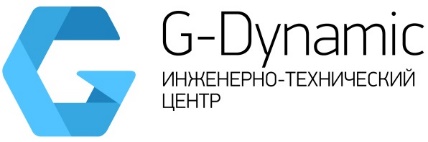 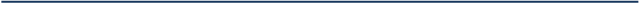 Муниципальный заказчик:Центр обеспечения деятельности администрации Камышловского городского округаМуниципальный контракт:№ 0862600012618000068-0843753-01от 24.08.2018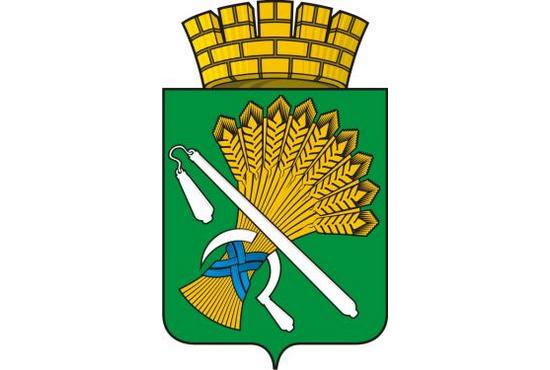 КАМЫШЛОВСКИЙ ГОРОДСКОЙ ОКРУГ. РАЗРАБОТКА ПРОЕКТА ПЛАНИРОВКИ И ПРОЕКТА МЕЖЕВАНИЯ ТЕРРИТОРИИ В ГРАНИЦАХ КАДАСТРОВОГО КВАРТАЛА 66:46:0101005ПРОЕКТ ПЛАНИРОВКИ ТЕРРИТОРИИ. МАТЕРИАЛЫ ПО ОБОСНОВАНИЮСанкт-Петербург2018 г.Общие положенияВ соответствии с Муниципальным контрактом № 0862600012618000068-0843753-01 от 24.08.2018 ООО «Джи Динамика» выполняет работы по разработке проекта планировки и проекта межевания территории в границах кадастрового квартала 66:46:0101005 на территории Камышловского городского округа.                                              Основанием для разработки документации является Постановление главы администрации Камышловского городского округа №485 от 04.06.2018 года «О подготовке проекта планировки и проекта межевания территории в границах кадастрового квартала: 66:46:0101005 в северной части Камышловского городского округа».Проект планировки и проект межевания территории выполнен в соответствии с действующим законодательством и нормативной документациейРасчетный срок реализации проекта планировки составляет 10 лет, с выделением этапов:I –ая очередь – 2023 г.;Расчетный срок – 2028 г.Ориентировочная площадь проектируемой территории составляет 83.7 га.На основании эскизного предложения развития территории и ранее разработаной градостроительной документации определены основные направления проектирования.На территории проектирования сохраняется индивидуальная жилая застройка с выделением зоны малоэтажного жилого строительства, территорий для размещения детских дошкольных учреждений и вертолетной площадки эпизодического использования. Также проектом выделяются зоны рекреационного использования.Проектом предусматривается установление красных линий и территорий общего пользования. Законодательством определено, что земли общего пользования ограничены в обороте и не могут быть предоставлены в частную собственность. Кроме того, строительство новых объектов и реконструкция существующих должна проходить с соблюдением красных линий. Строящийся объект не должен пересекать красные линии, а в ряде случаев строительство должно осуществляться с установленным отступлением от них. Формирование границ земельного участка без учета красных линий может привести к невозможности предоставления такого участка в частную собственность.Характеристика местоположения, природные, инженерно-геологические условияУчасток проектирования представляет собой застроенную городскую, сельскую местность. Рельеф участка местами не спокойный, есть перепад рельефа.Город Камышлов расположен в восточной, наиболее пониженной части, восточного склона Среднего Урала, в пределах полого-холмистой местности. Орографическое строение территории характеризуется положением в области остаточных гор восточного склона Урала. Рельеф территории пологохолмистый, с абсолютными отметками от 80 м до 150 м.Климат исследуемого района характеризуется как умеренно- холодный, с нормальной влажностью. Характер атмосферной циркуляции обуславливает по району во все сезоны года быструю смену погоды- циклоны уступают места антициклонам и наоборот. Зимой рассматриваемая территория находится под преимущественным влиянием Сибирского антициклона, обуславливающим повсюду устойчивую морозную погоду. Часто наблюдается вторжение холодных масс с севера, а также прорывы южных циклонов, с которыми связаны резкие изменения погоды. Летом территория находится в основном, в области низкого давления. Нередко происходит вторжение холодных воздушных масс с Баренцева и Карского морей, а также теплых масс с Атлантики.В климатическом отношении район расположен в зоне континентального климата и характеризуется довольно холодной зимой, коротким жарким летом, обилием осадков, мощным снеговым покровом.Нормативную глубину сезонного промерзания согласно СП 22.13330.2011 [6] рекомендуется принять в следующих пределах:суглинки и глины – 1,72 м;пески – 1,91 м;дресвяно-щебенистые грунты – 2,04 м. Среднегодовая температура воздуха- плюс 0.8 гр.САбсолютный минимум температуры воздуха- минус 47 гр. С Абсолютный максимум температуры воздуха –плюс 39 гр. С Продолжительность отопительного периода (Т менее 8 гр. С)- 226 дней Годовая сумма осадков- 484 ммСредняя скорость ветра – 3.2 м/сВ годовом разрезе преобладают западные и северо- западные направления ветра.В геоморфологическом отношении участок проектирования располагается на левобережном склоне долины р.Пышма.Климатическая	характеристика	участка	приводится в соответствии	с	СП 131.13330.2012 и по данным метеостанции г. Екатеринбурга.Согласно   схематическим	картам   районирования рассматриваемый район относится:к 1В – по климатическому районированию для строительства.Согласно  схематической  карте  зоны  влажности СНиП 23-02-2003 рассматриваемый район относится ко 2 (нормальной) зоне влажности; Основные климатические характеристики:самый холодный месяц – январь, самый теплый – июль;среднегодовая температура воздуха – 2.6ºС;наименьшая среднемесячная температура января – (-)13.6ºС;наибольшая среднемесячная температура июля – 18.5ºС;средняя суточная амплитуда температуры воздуха в январе – 6.8ºС;средняя суточная амплитуда температуры воздуха в июле – 11.8ºС;абсолютная минимальная температура воздуха - (-)47ºС;абсолютная максимальная температура - 38ºС;средняя месячная относительная влажность воздуха января – 79%;средняя месячная относительная влажность воздуха июля – 69%;температура наиболее холодной пятидневки обеспеченностью 0,92 - (-)32;температура наиболее холодных суток обеспеченностью 0,92 - (-)38;количество осадков за ноябрь-март – 112 мм, апрель-октябрь – 392 мм. Анализ современного использования территории. Баланс территорииНа территории проектирования расположены: индивидуальные гаражи, производственный объект (пилорама), МАОУ школа № 7 Камышловского городского округа, совмещенная с детским садом по ул. Красных Партизан дом 2 а.  и два торговых объекта – магазин по адресу ул. Насоновская, 39-б и объект торговли по адресу ул. Ирбитская, дом 37-а.Основными  планировочными осями территории являются улица Кузнечная, примыкающей к улица Фарфористов южнее территории проектирования, и улица Красных Партизан, расположенная перпендикулярно Кузнечной. В юго-восточном направлении территория проектирования ограничена руслом реки Камышловки. На юго-западе и западе вдоль границ планировочного квартала 66:46:0101005 расположены территории железной дороги.Информация о существующих земельных участках приведена в таблице 3.1-1.Показатели современного использования территории в границах проектирования определены по чертежу «Схема, отображающая местоположение существующих объектов капитального строительства», М 1:1000 и сведены в таблицу 3.1-2.Таблица3.1-2 Показатели современного использования территорииАрхитектурно-планировочное решение и планируемое функциональное зонирование территорииОдной из основных задач проектирования являлось принятие оптимального планировочного решения жилого района для установления границ территорий общего пользования с учетом фактического землепользования и оформленных в установленном порядке земельных участков, расположенных на смежных территориях.Сохраняется существующий планировочный каркас территории с выделением основных направлений по оси улица Красных Партизан – улица Кузнечная. Основные планировочные решения приняты с привязкой к топографической съемке М 1:500 и с учетом данных государственного кадастра недвижимости.Определена основная планировочная структура и функциональное зонирование планируемой территории в увязке с прилегающими территориями.Планировочное решение проектируемой территории является гармоничным продолжением сложившейся планировочной структуры и обеспечивает развитие жилого микрорайона элементами инженерно- технической инфраструктуры.При формировании планировочного решения в максимально возможной степени учтены природные и планировочные особенности участка и сложившаяся структура землепользования.Проектом планировки предусмотрено развитие территории общего пользования (территория улиц и проездов) в границах существующей жилой зоны.Жилая зонаНа территории проектирования сохраняется сложившаяся индивидуальная жилая застройка что соответствует зонированию правил землепользования и застройки Камышловского городского округа. На свободных от застройки территориях размещаются земельные участки для предоставления гражданам для индивидуальной жилой застройки. Размер земельного участка не превышает установленного правилами землепользования и застройки максимального размера земельного участка 1500 м2 для данного вида разрешенного использования. Вдоль улицы Красных Партизан выделяется зона малоэтажной многоквартирной жилой застройки. Размер земельных участков для размещения малоэтажных многоквартирных жилых домов не регламентируется.Ориентировочный расчет перспективной численности населения в границах кадастрового квартала принят исходя из коэффициента семейности 3.0 с учетом максимальной застройки жилыми домами свободных уже сформированных земельных участков и территорий, планируемых к предоставлению для индивидуального жилищного строительства. Перспективная численность  населения проектируемой территории составляет 1308 человек.Зона объектов образования Выделяются территории для размещения двух детских дошкольных учреждений.Детские сады на 110 мест и 80 мест будут полностью обеспечивать потребности перспективного населения в границах проектирования и принимать часть детей с прилегающих территорий. Расчет вместимости проектируемых сооружений выполнен согласно местным нормативам градостроительного проектирования исходя из нормы 50 мест на 1000 человек. Размер зоны для размещения детских садов определялся исходя из норматива 35 и кв.м. на одного ребенка. С целью соблюдения минимальных показателей доступности учреждения планируется разместить на пересечении улиц Куприна и Малышева, по улице Свободы в центре квартала.  Территория МАОУ школы № 7 остается на прежнем месте. Общественно-деловая зонаПлощадь зоны для размещения объектов общественно-делового и коммерческого назначения предлагается увеличить. Магазин продовольственных и промышленных товаров с Интернет-кафе по улице Ирбитская, а так же магазин по улице Насоновская, сохраняются. Одновременно с этим предлагается организовать новую зону размещения объектов общественно-делового и коммерческого назначения по улице Поторочина площадью 0,23 га, около сохраняемой зоны производственного и коммунально-складского назначения.Зона объектов производственного и коммунально-складского назначения V класса опасностиВ северной части квартала предлагается сохранение с упорядочением существующих производственных территорий. С целью минимизации негативного воздействия на сложившуюся окружающую застройку в данной производственной зоне предлагается размещение объектов не выше V класса опасности с дальнейшей разработкой санитарно-защитной зоны.Зона рекреационного назначенияВ соответствии с решениями правил землепользования и застройки зоны рекреационного назначения предлагается организовать по улице Ирбитской. В планируемом сквере запроектированы пешеходные дорожки, детская площадка, спортивная волейбольная площадка.Территории, непосредственно примыкающие к планируемой вертолетной площадке, а так же часть территории в границах проектирования, где должен пройти планируемый газопровод высокого давления и территории в русле реки Камышловки проектом планировки предлагается отнести к зоне сохраняемых природных территорий.Зона общего пользованияЗона общего пользования выделена в границах красных линий и предназначена для размещения проезжих частей, инженерных коммуникаций, тротуаров и газонов.Зона транспортной инфраструктурыСуществующая территория автомобильной стоянки подлежит перераспределению в целях организации улично-дорожной сети. В северной части квартала планируется зона транспортной инфраструктуры под вертолетную площадку эпизодического использования.Зона транспортной инфраструктуры полосы отвода железной дороги подлежит сохранению.Зона инженерной инфраструктурыПланируемая зона инженерной инфраструктуры выделяется под существующей трансформаторной подстанцией. Также подлежит сохранению зона инженерной инфраструктуры, выделенная ранее для размещения планируемого газопровода.Развитие инженерной инфраструктурыТерритория квартала на момент проектирования обеспечена следующими инженерными сетями: сети водоснабжения, сети электроснабжения 10 и 0,4 кВ, сети связи. В данном разделе проекта предложены мероприятия по развитию существующей инженерной инфраструктуры проектируемой территории. ВодоснабжениеПерспективное водоснабжение выполнено с учетом положений генерального плана Камышловского ГО и ранее разработанной схемой водоснабжения.Расчетный (средний за год) суточный расход воды на хозяйственно-питьевые нужды в населенном пункте определен в соответствии с п.2.2. СНиП 2.04.02-84* и пособием по проектированию автономных инженерных систем одноквартирных и блокированных жилых домов. Расчетный расход воды в сутки наибольшего водопотребления определен при коэффициенте суточной неравномерности Ксут.max=1,2.Проектом планировки предусматривается обеспечение существующей застройки централизованной системой водоснабжения с вводом сети в дом протяженностью 3907 м.Для надежности системы водоснабжения предлагается выполнить «закольцовку» водопроводной сети. Водопровод принимается объединенный хозяйственно-питьевой и противопожарный. Уточнение трассировки, диаметров труб, а также расстановка пожарных гидрантов выполняются на этапах рабочего проектирования. На участках сети планируется установка пожарных гидрантов.Рекомендуется переложить чугунные и стальные водопроводные сети с большим процентом износа.ВодоотведениеДля территории индивидуальной жилой застройки согласно разработанным схемам водоотведения и генеральному плану Камышловского ГО предлагается строительство системы водоотведения 2836 м. По улице Насоновская планируется строительство КНС.Объемы сточных вод приняты равными норме водопотребления, без учета расхода воды на полив территории и зеленых насаждений в соответствии с СП 31.13330.2012 "Водоснабжение. Наружные сети и сооруж ения. Актуализированная редакция СНиП 2.04.02-84". ЭлектроснабжениеСуществующая застройка полностью обеспечена централизованной системой электроснабжения. В связи с предлагаемой реконструкцией автомобильных дорог общего пользования местного значения в границах проекта планировки необходима перекладка существующих линий электропередач 0,4 кВ и 10 кВ, попадающих на дорожное покрытие. Предлагается прокладка существующих и проектных сетей электроснабжения 10 кВ в СИП с целью уменьшения охранной зоны.Расчетная электрическая нагрузка проектируемой территории принята по требованиям РД 34.20.185-94. ТеплоснабжениеСистема теплоснабжения проектируемой территории предлагается децентрализованной, от автономных источников.ГазоснабжениеВ проекте планировки учтен проект газоснабжения «Перевод баз сжиженного газа на природный газ по адресу ул. Ключевая,70 город Камышлов». Проектом предусматривается:присоединение в наружный подземный стальной газопровод высокого давления 2 категории (свыше 0,3 до 0,6 МПа) в районе станции Камышлов Свердловской железной дороги общей сети;прокладка подземного полиэтиленового газопровода диаметром 160х14,6 высокого давления (свыше 0,3 до 0,6 МПа) 2 категории до ГРПШ, пересекая реку Камышловку и прокладывая участок под автомобильной дорогой местного значения – улицей Красных Партизан наклонно-направленным бурением; установка ГРПШ в районе ул. Кр.Партизан-Жданова, установка кранов и ИФС;прокладка подземного полиэтиленового газопровода  низкого давления (до 0,003МПа) до жилого дома № 70 по ул. Ключевой.Общая протяженность труб газопровода для строительства по проекту составляет 3450,0 метров.Кроме того, проектом планировки учтен планируемый генеральным планом газопровод высокого давления, проходящий вдоль северной границы с размещением ГРПШ.Развитие транспортной инфраструктурыВ направлении с запада на восток, образуя западную границу проектирования, проходит трасса двухпутной электрофицированной магистральной железнодорожной линии Екатеринбург-Тюмень. Размеры движения грузовых – 162, пассажирских – 77,2 пригородных поездов в сутки. Путепроводы в районе проектирования отсутствуют.Структура улично-дорожной сети характеризуется прямоугольной сеткой улиц. Большинство улиц не имеет требуемых параметров для пропуска транспорта и полного благоустройства. Отсутствует ливневая канализация.Местами постоянного хранения личного транспорта являются гаражи на приусадебных участках индивидуальных домов.Красных Партизан, Ирбитская, Кузнечная – магистрали городского значения. Они образуют транспортные связи района с административным центром города, и имеют выходы на дороги внешней сети. Существующая улично-дорожная сеть имеет асфальтовое и щебеночное покрытие. В целях развития транспортной инфраструктуры проектируемой территории предлагается реконструкция автомобильных дорог общего пользования местного значения поселения в границах проекта планировки.При рассмотрении существующей улично-дорожной сети в границах проектируемой территории выявлены недостатки, для устранения которых, с учетом проектируемой планировочной структуры, предлагаются нижеприведенные мероприятия.В соответствии с требованиями МНГП Камышловского городского округа, с учетом функционального назначения улиц и дорог, интенсивности транспортного движения на отдельных участках и сложившейся застройки территории приняты следующие параметры проектируемых улиц:магистральные улицы городского значения с шириной проезжей части 7,0 м;улицы в жилой застройке с шириной проезжей части 6,0 м;проезды основные с шириной проезжей части 3,5 – 5,5м.Ширина тротуаров принята равной 1 и 1,5 метра.Хранение автотранспорта жителями индивидуальной жилой застройки планируется на собственных приусадебных участках.Для обеспечения безопасности, бесперебойности и удобства транспортного сообщения внутри населенного пункта предлагается реконструкция и строительство улиц и дорог. Дорожное покрытие улиц и дорог предусмотрены капитального типа с покрытием из асфальтобетона. Для движения пешеходов в состав улиц включены тротуары с шириной пешеходной части равной 1,5 м по СП 42.13330.2011(Свод Правил. Градостроительство. Планировка и застройка городских и сельских поселений).В целях повышения безопасности дорожного движения предлагается строительство в границах планируемой территории пешеходных переходов в одном уровни с проезжей частью - 8 объектов.Специализированные дорожки для велосипедного передвижения на территории поселения отсутствует. Движение велосипедистов осуществляется в соответствии с требованиями ПДД по дорогам общего пользования.Инженерная подготовка и благоустройство территорииИнженерная подготовка территории представляет собой комплекс мероприятий по изменению и улучшению природных условий и исключению воздействия физико-геологических процессов. В соответствии с этим основными задачами инженерной подготовки являются создание условий для полноценного и эффективного градостроительного использования неудобных и непригодных территорий с отрицательными природными факторами, обеспечение стабильности поверхности земли, зданий и сооружений на участках, подверженных физико-геологическим процессам.Инженерная подготовка проектируемой территории проводится с целью создания условий для размещения объектов отдыха населения и создания благоприятных условий на прилегающих к проектируемой территории жилой застройки.Проектируемая территория оценивалась по следующим факторам:рельеф;грунты;грунтовые воды.Рельеф рассматриваемой территории можно отнести к склоновому типу местности. Основное направление уклона с запада на восток в сторону реки Камышловка.В соответствии с требованиями СП 42 13330 2011 (СНиП 2.07.01-89* Градостроительство) проектом приняты уклоны по улично-дорожной сети от 3‰ до 30 ‰.Поверхностные стоки, формирующиеся на территориях проекта планировки застройки, планируется отводить сетью закрытых и открытых водостоков и сбрасывать на проектируемые ливневые очистные сооружения, предусмотренные проектом Генерального плана Камышловского городского округа.Методами вертикальной планировки территории созданы необходимые условия для осуществления на ней строительства зданий и сооружений, устройство проездов и тротуаров с продольными и поперечными уклонами для удобного и безопасного движения транспорта и пешеходов и обеспечения быстрого и полного поверхностного водоотвода.Мероприятия по благоустройству включают в себя:организацию зон отдыха;устройство пешеходных дорожек, озеленение;Развитие природно-рекреационных зон на данных территориях предполагает максимальное сохранение уже имеющихся зеленых насаждений, а также устройство новых насаждений в прогулочной зоне. Проектируемое озеленение представлено газонами, кустарниками деревьями.Покрытие пешеходных дорожек предлагается выполнить из тротуарной плитки.Мероприятия по обеспечению потребностей маломобильных групп населенияМаломобильные группы населения – люди, испытывающие затруднения при самостоятельном передвижении, получение услуги, необходимой информации или при ориентировании в пространстве.Проектом предлагаются планировочные решения по обеспечению потребностей маломобильных групп населения с учетом требований указанных в СП 42.13330.2011 «Градостроительство. Планировка и застройка городских и сельских поселений» актуализированная редакция СНиП 2.07.01-89*, а также местных нормативах градостроительного проектирования Камышловского городского округа.При проектировании тротуаров и пешеходных дорожек следует соблюдать следующие рекомендации:тротуары и пешеходные дорожки необходимо проектировать в целях обеспечения непрерывности связей элементов комплекса пешеходных и транспортных путей, а также свободного доступа для всех людей, в том числе инвалидов и других маломобильных групп населения, к объектам их тяготения (зданиям, сооружениям, включая объекты транспортной инфраструктуры);тротуары и пешеходные дорожки следует прокладывать по кратчайшим (наиболее удобным) путям движения инвалидов и других маломобильных групп населения, с учетом обеспечения беспрепятственности и безопасности движения по ним указанных групп пешеходов;тротуары и пешеходные дорожки следует, по возможности, выполнять без изменения уровня продольного профиля, с минимальным числом пересечений с проезжей частью автомобильных дорог.Поперечный уклон тротуара или пешеходной дорожки не рекомендуется устанавливать более чем указано на рис. 6.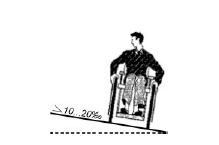 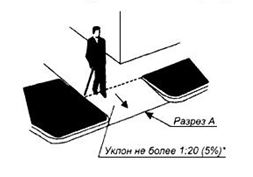 Рис. 6. Максимально допустимые значения поперечного уклонаОбустройство всех пешеходных переходов, независимо от их вида и типа, необходимо осуществлять с учетом обеспечения доступности для трех укрупненных групп пешеходов:а) для людей, передвигающихся при помощи вспомогательных опор (кроме опор на колесах), беременных женщин, людей с малолетними детьми и людей, не имеющих физических ограничений, рекомендуется обустройство границы тротуара или пешеходной дорожки с пешеходным переходом бортовым камнем с высотой не более 0,04 м; б) для людей, передвигающихся при помощи вспомогательных опор на колесах, в кресле-коляске, с детскими колясками и тележками, рекомендуется применение на границе тротуара или пешеходной дорожки с пешеходным переходом пандусов или исполнение всего пешеходного перехода или его отдельных полос в одном уровне с тротуаром или проезжей частью автомобильной дороги;в) для людей, имеющих различные заболевания по зрению и/или имеющие нарушения ориентации, координации движений, отклонения правильного восприятия окружающей их ситуации по причине имеющихся у них психических расстройств, а также для пожилых людей рекомендуется обустройство пешеходных переходов, аналогичное подпункту а) с дополнительным информационным обеспечением.Предлагается на главных улицах запроектировать приподнятый пешеходный переход. Он относится к искусственным неровностям трапециевидного типа, размещение и основные параметры которого установлены требованиями ГОСТ Р 52605-2006 (рис. 7), предназначен обеспечить наиболее комфортные условия для движения людей в кресле-коляске при пересечении ими проезжей части автомобильной дороги. Может быть применим для комфортных и нормальных условий движения инвалидов и других маломобильных групп населения.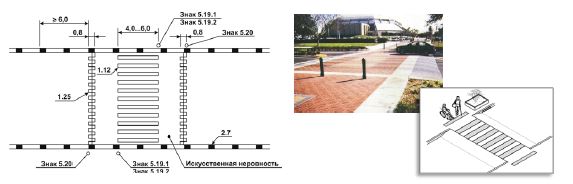 Рис. 7 Примеры проектных решений наземных нерегулируемых пешеходных переходов, приподнятых над поверхностью проезжей части автомобильной дорогиМероприятия по охране окружающей средыОсновными мероприятиями по охране окружающей среды и поддержанию благоприятной санитарно-эпидемиологической обстановки в условиях градостроительного развития является установление зон с особыми условиями использования территорий.ЗОНЫ С ОСОБЫМИ УСЛОВИЯМИ ИСПОЛЬЗОВАНИЯ ТЕРРИТОРИЙрасстояние от сети самотечного коллектора бытовой канализации до фундаментов зданий и сооружений - 3 м;расстояние от водопровода до фундаментов зданий и сооружений – 5 м;расстояние от тепловых сетей до фундаментов зданий и сооружений – 5 м;расстояние от газопровода низкого давления до фундаментов зданий и сооружений -2м;охранная зона газопровода низкого давления – по 2м; - 3м со стороны кабелясанитарный разрыв от железной дороги – 100 м;охранная зона линии связи – 2 м;охранная зона воздушной линии электропередачи 0,4кВ -2м;охранная зона кабельной линии электропередачи 0,4кВ – 1 мохранная зона воздушной линии электропередачи  6 кВ – 5 мохранная зона кабельной линии электропередач -1м.охранная зона водопровода -10 м1 пояс ЗСО скважин- 30-50 м2 пояс- по проектуЗахоронения ЗСО- 300 мОхранная зона ГРПШ -10 м от огражденияВсе зоны с особыми условиями использования территории установлены в соответствие с нормативно - правовыми актами, которые регламентируют размеры, режимы использования зон с особыми условиями использования территорий.В целях размещения детского сада на проектируемой территории рекомендуется упорядочение существующей производственной и коммунально-складской зоны, рекомендуется разработка проекта уменьшения санитарно-защитной зоны таких объектов. Мероприятия по предотвращению загрязнения почв, поверхностных и подземных водДля предотвращения загрязнения почв, поверхностных и подземных вод на проектируемой территории рекомендуются следующие мероприятия:устройство асфальтобетонного покрытия дорог;для уменьшения образования пыли – благоустройство улиц и дорог, газонное озеленение;биологическая очистка почв и воздуха за счет увеличения площади зеленых насаждений;организация контроля уровня загрязнения грунтовых вод;организация мониторинга состояния водопроводящих сетей и своевременное проведение мероприятий по предупреждению утечек из систем водопровода и канализации;организация и обеспечение планово-регулярной санитарной очистки территории;–контроль качества и своевременности выполнения работ по рекультивации нарушенных земель;мониторинг степени загрязнения почвенного покрова.Защита от воздействия электромагнитных полей и шумаЗащита от электромагнитных полей и излучений регламентируется Федеральным законом от 10.01.2002 № 7-ФЗ «Об охране окружающей среды», а также рядом нормативных документов.Источниками электромагнитного излучения на территории проекта планировки являются трансформаторные подстанции, линии электропередачи напряжением 6 и 0,4 кВ.В соответствие с СанПиН 2971-84 «Санитарные нормы и правила защиты населения от воздействия электрического поля, создаваемого воздушными линиями электропередачи переменного тока промышленной частоты», защита населения от воздействия электрического поля воздушных линий электропередачи напряжением 6 и 0,4 кВ не требуется.В соответствии с п. 4.2.131. Правил устройства электроустановок (ПУЭ) седьмого издания расстояние от жилых зданий до трансформаторных подстанций следует принимать не менее 10 м при условии обеспечения допустимых нормальных уровней звукового давления (шума).Мероприятия по санитарной очистке, благоустройству и озеленению территорииС целью снижения уровня загрязнения территории коммунальными отходами рекомендуется организация планово-регулярной системы очистки, своевременного сбора и вывоза отходов (включая уличный смет) на полигон твердых коммунальных отходов.Санитарная очистка территорий в осенне-зимний период предусматривает:очистку проезжей части автодорог и проездов, тротуаров, площадей, автостоянок от листьев, снега, льда, мусора, иных отходов;вывоз снежного смета, льда, мусора, иных отходов на полигон твердых коммунальных отходов;обработку проезжей части автодорог, проездов, автостоянок и тротуаров противогололедными материалами.Очистка от снежного смета проезжей части автодорог, проездов, площадей, автостоянок производится в соответствии с ГОСТ Р 50597-93 «Автомобильные дороги и улицы. Требования к эксплуатационному состоянию, допустимому по условиям обеспечения безопасности дорожного движения».Весенне-летняя уборка производится с наступлением устойчивых плюсовых температур и включает в себя:санитарную очистку территорий от накопившегося за зиму снежного смета и отходов;полив дорожных покрытий;уход за зелеными насаждениями.Улицы и дороги включают в себя следующие элементы обустройства: твердые виды покрытия дорожного полотна и тротуаров, элементы сопряжения поверхностей с учетом нормативных уклонов для передвижения маломобильных категорий граждан, озеленение вдоль улиц и дорог, ограждения улично-дорожной сети (пешеходные и отбойные), технические средства организации дорожного движения (дорожные знаки, разметка, светофорные устройства) и элементы обустройства улично-дорожной сети (остановочные павильоны и т.д.), осветительное оборудование, сети ливневой канализации.Озеленение территории в границах проектирование в основном осуществляется гражданами на придомовых территориях.Создание и эксплуатация элементов благоустройства и озеленения обеспечивают требования охраны здоровья человека, природной среды, создают технические возможности беспрепятственного передвижения маломобильных групп населения по проектируемой территории.Мероприятия по защите территории от чрезвычайных ситуаций природного и техногенного характера, в том числе по обеспечению пожарной безопасности и по гражданской оборонеВ рамках разработки проекта планировки в северной части квартала планируется размещение объекта МЧС - вертолетной площадки эпизодического использования. Площадка размещается на достаточном удалении от линий электропередачи.Размер принят не менее 50х50 метров для принятия вертолетов Ми-8, Ми-2, Бо-105, БК-117. Площадка оборудуется: пирамидами или флажками, обозначающими границы зимой красного, а летом белого цвета, ветроуказателем, в центре площадки выкладывается буква «Т» в круге белого цвета радиусом   метров, в направлении посадки-взлета, сигнальными средствами, средствами связи. Наиболее опасными источниками чрезвычайных ситуаций природного характера являются:грозы;сильные ветры со скоростью 20 м/с и более;ливни с интенсивностью 30 мм/час и более;град с диаметром частиц более 20 мм;сильные морозы, снегопады, превышающие 20 мм за 24 часа;гололед.Возможные чрезвычайные ситуации природного характера приведены в таблице.Таблица. Возможные чрезвычайные ситуации природного характера на проектируемой территорииВ соответствии с СНиП 22-01-95 «Геофизика опасных природных воздействий» при выявлении опасных геофизических воздействий и их влияния на строительство зданий и сооружений следует учитывать категории оценки сложности природных условий. Для прогноза опасных природных воздействий следует применять структурно-геоморфологические, геологические, геофизические, сейсмологические, инженерно-геологические и гидрогеологические, инженерно-экологические, инженерно-гидрометеорологические и инженерно-геодезические методы исследования, а также их комплексирование с учетом сложности природной и природно-техногенной обстановки на территории.Результаты оценки опасности природных, в том числе геофизических воздействий, должны быть учтены при разработке документации на строительство зданий и сооружений. Климатические воздействия не представляют непосредственной опасности для жизни и здоровья населения. Однако они могут нанести ущерб зданиям, сооружениям и оборудованию, затруднить или приостановить технологические процессы, поэтому необходимо предусмотреть технические решения, направленные на максимальное снижение негативных воздействий природных явлений.При установлении жаркой погоды существует вероятность возникновения ЧС, связанных с прекращением подачи электроэнергии по причине пожаров и аварий, возникающих на электроподстанциях и электросетях, и вызывающих нарушения функционирования объектов жизнеобеспечения; тепловые удары и заболевания людей, пожароопасная обстановка.Мероприятия по защите территорий от чрезвычайных ситуаций техногенного характераДля обеспечения безопасности газопроводов предусматриваются следующие мероприятия:трасса газопровода отмечается на территории опознавательными знаками, на ограждении отключающей задвижки размещается надпись: «Огнеопасно - газ» с табличками-указателями охранной зоны, телефонами городской газовой службы, районного отдела по делам ГО и ЧС;материалы и технические изделия для системы газоснабжения должны соответствовать требованиям государственных стандартов и технических условий;работа по локализации и ликвидации аварийных ситуаций производится без наряда-допуска до устранения прямой угрозы жизни людей и повреждения материальных ценностей. После устранения угрозы, работы по проведению газопровода и газооборудования в технически исправное состояние, должны производиться по наряду-допуску.Надежность коммунальных систем жизнеобеспечения обеспечивается при проведении следующих мероприятий:планово-предупредительных ремонтов оборудования и сетей;замене и модернизации морально устаревшего технологического оборудования;установки дополнительной запорной арматуры;наличия резервного электроснабжения;замены устаревшего оборудования на новое;создания аварийного запаса материалов.На автомобильных дорогах предлагается провести следующие мероприятия:улучшение качества зимнего содержания дорог, в том числе очистка дорог в зимнее время от снежных валов, сужающих проезжую часть и ограничивающих видимость;устройство ограждений, разметка, установка дорожных знаков, улучшение освещения на автодорогах;реконструкция существующих дорог и прокладка нового дорожного полотна в твердом исполнении.Опасность на ХОО реализуется в виде химических аварий. Химической аварией называется авария на химически опасном объекте, сопровождающаяся проливом или выбросом опасных химических веществ, способная привести к гибели или химическому заражению людей, продовольствия, пищевого сырья и кормов, сельскохозяйственных животных и растений или к химическому заражению окружающей природной среды. При химических авариях АХОВ распространяются в виде газов, паров, аэрозолей и жидкостей.Уменьшить возможные потери, защитить людей от поражающих факторов аварий на ХОО можно проведением специального комплекса мероприятий. Часть данных мероприятий проводится заблаговременно, другие осуществляются постоянно, а третьи - с возникновением угрозы аварии и с ее началом.К мероприятиям, осуществляемым постоянно, относится контроль химической обстановки как на самих ХОО, так и прилегающих к ним территориях. Под химической обстановкой понимается наличие в окружающей среде определенного количества и концентраций различных химически опасных веществ.Контроль химической обстановки осуществляется во всех элементах биосферы: воздухе атмосферы, почве литосферы, гидросфере.Основное внимание при ϶ᴛᴏм уделяется контролю загрязнения воздуха как определяющего фактора химического загрязнения всей окружающей среды.Мероприятия по защите территорий от чрезвычайных ситуаций природного характераС целью защиты населения территории от опасных метеорологических явлений и процессов предусматривается комплекс мероприятий.Сильные метелиВ зимнее время на территории возможно возникновения сильных метелей со скоростями ветра свыше 15 м/сек, которые вызывают следующие опасные явления:заносы, на дорогах, которые могут достигать толщины 1,5 м и накрывать участки дороги протяженностью до 3 -7 км;заносы внутриквартальных подъездов в населенных пунктах, сильное обледенение воздушных линий электропередач, связи, что приводит к нарушению ритма жизнеобеспечения объектов поселения.Интенсивные осадки, сильные снегопадыИнтенсивные осадки и интенсивные снегопады могут оказать существенное влияние на функционирование хозяйства муниципального образования. К сильным снегопадам относят снегопады с интенсивностью 30 мм и более за промежуток времени 24 часа и менее. Наиболее вероятно возникновение сильного снегопада с декабря по февраль.Экстремально интенсивные осадки угрожают трудно предсказуемыми дождевыми паводками, затоплением территорий поселения из-за переполнения систем водоотвода, затоплением парко - хозяйственных угодий, приводящим к гибели растений и смыву почв, размывом дорог, оползням, ливневым селям.Возможно возникновение следующих чрезвычайных ситуаций:налипание снега на линии электропередач с последующим обрывом;парализующее воздействие, как на внутригородской, так и на междугородний транспорт;создание аварийной остановки на дорогах;затруднение обеспечения населения основными видами услуг.ГрозаДля защиты зданий и сооружений от воздействия молнии применяются различные способы: установка молниеприемников, токоотводов и заземлителей, экранирование и др. Соблюдение норм при выборе молниезащиты существенно снижает риск ущерба от удара молнии.При выборе комплекса средств молниезащиты следует руководствоваться Инструкцией по устройству молниезащиты зданий, сооружений и промышленных коммуникаций, утвержденной Приказом Министерства энергетики Российской Федерации от 30.06.2003 № 280.Мероприятия по обеспечению пожарной безопасностиЧрезвычайные ситуации, связанные с возникновением пожаров на территории, чаще всего возникают на объектах социального и культурно-бытового обслуживания, причинами которых в основном являются нарушения правил пожарной безопасности, правил эксплуатации электрооборудования и неосторожное обращение с огнем.В соответствии с Федеральным законом от 22.07.2008 № 123-ФЗ «Технический регламент о требованиях пожарной безопасности» (далее - Федеральный закон от 22.07.2008 № 123-ФЗ) к опасным факторам пожара, воздействующим на людей и имущество, относятся:пламя и искры;тепловой поток;повышенная температура окружающей среды;повышенная концентрация токсичных продуктов горения и термического разложения;пониженная концентрация кислорода;снижение видимости в дыму.К сопутствующим проявлениям опасных факторов пожара относятся:осколки, части разрушившихся зданий, сооружений, строений, транспортных средств, технологических установок, оборудования, агрегатов, изделий и иного имущества;радиоактивные и токсичные вещества и материалы, попавшие в окружающую среду из разрушенных технологических установок, оборудования, агрегатов, изделий и иного имущества;вынос высокого напряжения на токопроводящие части технологических установок, оборудования, агрегатов, изделий и иного имущества;опасные факторы взрыва, происшедшего вследствие пожара;воздействие огнетушащих веществ.В соответствии с Федеральным законом от 22.07.2008 № 123-ФЗ, защита людей и имущества от воздействия опасных факторов пожара и (или) ограничение последствий их воздействия обеспечиваются одним или несколькими из следующих способов:применение объемно-планировочных решений и средств, обеспечивающих ограничение распространения пожара за пределы очага;устройство эвакуационных путей, удовлетворяющих требованиям безопасной эвакуации людей при пожаре;устройство систем обнаружения пожара (установок и систем пожарной сигнализации), оповещения и управления эвакуацией людей при пожаре;применение систем коллективной защиты (в том числе противодымной) и средств индивидуальной защиты людей от воздействия опасных факторов пожара;применение основных строительных конструкций с пределами огнестойкости и классами пожарной опасности;устройство на технологическом оборудовании систем противовзрывной защиты;применение первичных средств пожаротушения;организация деятельности подразделений пожарной охраны.Здания, сооружения и строения должны быть обеспечены первичными средствами пожаротушения лицами, уполномоченными владеть, пользоваться или распоряжаться зданиями, сооружениями и строениями.Гражданская оборона как система мер по подготовке к защите и по защите населения в военное время или вследствие этих действийВ соответствии с Федеральным законом от 12.02.1998 № 28-ФЗ «О гражданской обороне», на территории Российской Федерации предусматривается система мероприятий по подготовке к защите и по защите населения, материальных и культурных ценностей от опасностей, возникающих при ведении военных действий или вследствие этих действий, а также при возникновении чрезвычайных ситуаций природного и техногенного характера.Одной из основных задач в области гражданской обороны является оповещение населения об опасностях, возникающих при ведении военных действий или вследствие этих действий, а также при возникновении чрезвычайных ситуаций природного и техногенного характера.В целях защиты людей, находящихся на проектируемой территории от опасностей, возникающих при ведении военных действий, или вследствие этих действий предусматривается устройство убежищ и противорадиационных укрытий в помещениях объектов, расположенных за границами проектируемой территории.Убежища следует размещать в подвальных, цокольных и первых этажах зданий и сооружений. Размещение убежищ в первых этажах допускается с разрешения министерств и ведомств при соответствующем технико-экономическом обосновании.Для размещения противорадиационных укрытий могут быть использованы помещения жилых многоэтажных домов, общественных зданий. Укрытия необходимо оборудовать всеми необходимыми средствами (вентиляция, фильтры, резервное электроснабжение, пост радио-дозиметрического контроля и т.д.) в соответствии с СП 88.13330.2014 «Защитные сооружения гражданской обороны».В соответствии с Порядком создания убежищ и иных объектов гражданской обороны, утвержденным Постановлением Правительства Российской Федерации от 29.11.1999 № 1309, санитарно-обмывочные пункты, станции обеззараживания одежды и транспорта и иные объекты гражданской обороны создаются для обеспечения медицинской защиты и первоочередного жизнеобеспечения населения, санитарной обработки людей и животных, специальной обработки одежды и транспортных средств.Санитарно-обмывочные пункты и станции обеззараживания одежды предусматриваются на объектах социально-бытового обслуживания, с устройством дополнительных входов-выходов для предотвращения контакта «грязных» и «чистых» потоков людей. Пункты очистки транспорта возможно организовать на территориях пожарных депо, станций технического обслуживания, расположенных за границами проектируемой территории, с соблюдением условий по сбору загрязненных стоков и их последующей утилизации.Технико-экономические показатели проектаКаталог координат поворотных точек красных линийГенеральный директорА.С. ЛожкинРуководитель проекта	М.Ю. КорминКадастровый номер ЗУАдресПлощадь Виды разрешенного использования согласно выписке ЕГРН66:46:0101005:1обл. Свердловская, г. Камышлов, ул. Сыскова, дом №26607для жилищного строительства66:46:0101005:2обл. Свердловская, г. Камышлов, ул. Кузнечная, дом 42868 +/-10для индивидуального жилищного строительства66:46:0101005:3обл. Свердловская, г. Камышлов, ул. И.Березкина, дом №1542для индивидуального жилищного строительства66:46:0101005:4обл. Свердловская, г. Камышлов, ул. Красных Партизан, дом №13-а694для индивидуального жилищного строительства66:46:0101005:5обл. Свердловская, г. Камышлов, пер. Василия Колина, дом №2619для индивидуального жилищного строительства66:46:0101005:6обл. Свердловская, г. Камышлов, ул. Ирбитская, дом №531218для индивидуального жилищного строительства66:46:0101005:7обл. Свердловская, г. Камышлов, ул. Насоновская, дом №591137под жилой дом индивидуальной жилой застройки66:46:0101005:8обл. Свердловская, г. Камышлов, ул. Степная, дом №371531для строительства индивидуального жилого дома66:46:0101005:9обл. Свердловская, г. Камышлов, ул. Красных Партизан, дом 8-а691 +/-18под дом индивидуальной жилой застройки (многоэтажный)66:46:0101005:10обл. Свердловская, г. Камышлов, ул. Насоновская, дом №191587для индивидуального жилищного строительства66:46:0101005:11обл. Свердловская, г. Камышлов, пер. Василия Колина, дом №7660для индивидуального жилищного строительства66:46:0101005:12обл. Свердловская, г. Камышлов, ул. Поторочина, дом №13617для индивидуального жилищного строительства66:46:0101005:13обл. Свердловская, г. Камышлов, Красных Партизан, д.17-ул.Малышева, д.151369для индивидуального жилищного строительства66:46:0101005:14обл. Свердловская, г. Камышлов, ул. Насоновская, дом №391874для индивидуального жилищного строительства66:46:0101005:15обл. Свердловская, г. Камышлов, ул. Степная, дом №251501для строительства индивидуального жилого дома66:46:0101005:16обл. Свердловская, г. Камышлов, ул. Красных Партизан, дом №6а647 +/-0для индивидуального жилищного строительства66:46:0101005:17обл. Свердловская, г. Камышлов, ул. Красных Партизан, дом №33514для индивидуального жилищного строительства66:46:0101005:18обл. Свердловская, г. Камышлов, ул. Поторочина, дом 1а1786 +/-14.79под объект производственного назначения (автогараж)66:46:0101005:19обл. Свердловская, г. Камышлов, ул. Ирбитская, дом №491418 +/-16.70под жилой дом индивидуальной жилой застройки66:46:0101005:20обл. Свердловская, г. Камышлов, ул. И.Березкина, дом №15763под жилой дом индивидуальной жилой застройки66:46:0101005:21  (входит в единое землепользование 66:46:0000000:1)обл. Свердловская, г. Камышлов42028Полоса отвода железной дороги66:46:0101005:21  (входит в единое землепользование 66:46:0000000:1)обл. Свердловская, г. Камышлов42028Полоса отвода железной дороги66:46:0101005:22обл. Свердловская, г. Камышлов, ул. Ирбитская, дом 411523под дом индивидуальной жилой застройки (одноэтажный)66:46:0101005:23обл. Свердловская, г. Камышлов, ул. Куприна, дом №411496 +/-14для индивидуального жилищного строительства66:46:0101005:24обл. Свердловская, г. Камышлов, ул. Сыскова, дом №28626 +/-9под жилой дом индивидуальной жилой застройки66:46:0101005:25обл. Свердловская, г. Камышлов, ул. Степная, дом №451187для строительства индивидуального жилого дома66:46:0101005:26обл. Свердловская, г. Камышлов, ул. Сыскова, дом 15а1152 +/-12под жилой дом индивидуальной жилой застройки66:46:0101005:27обл. Свердловская, г. Камышлов, ул. И.Березкина, дом 20907под жилой дом индивидуальной жилой застройки66:46:0101005:28обл. Свердловская, г. Камышлов, ул. И.Березкина, дом №12802под жилой дом индивидуальной жилой застройки66:46:0101005:29обл. Свердловская, г. Камышлов, ул. Поторочина, дом №22955 +/-21.63под жилой дом индивидуальной жилой застройки66:46:0101005:30обл. Свердловская, г. Камышлов, ул. Кузнечная, дом 371007для индивидуального жилищного строительства66:46:0101005:32обл. Свердловская, г. Камышлов, ул. Насоновская, дом 49819для индивидуального жилищного строительства и ведения ЛПХ66:46:0101005:34обл. Свердловская, г. Камышлов, ул. Ирбитская, дом 291716 +/-14под дом индивидуальной жилой застройки (одноэтажный)66:46:0101005:35обл. Свердловская, г. Камышлов, ул. Куприна, дом №301586под жилой дом индивидуальной жилой застройки66:46:0101005:36обл. Свердловская, г. Камышлов, ул. Насоновская, дом № 81180под жилой дом индивидуальной жилой застройки66:46:0101005:37обл. Свердловская, г. Камышлов, ул. Красных Партизан, дом 341224под жилой дом66:46:0101005:38обл. Свердловская, г. Камышлов, ул. Красных Партизан, дом 28732 +/-9под дом индивидуальной жилой застройки (одноэтажный)66:46:0101005:39обл. Свердловская, г. Камышлов, ул. Степная, дом 431122 +/-12для строительства индивидуального жилого дома66:46:0101005:40обл. Свердловская, г. Камышлов, ул. Куприна, дом 71500для ведения личного подсобного хозяйства (усадьба)66:46:0101005:41обл. Свердловская, г. Камышлов, ул. Красных Партизан, дом 18-а600под жилой дом индивидуальной жилой застройки66:46:0101005:42обл. Свердловская, г. Камышлов, ул. Кузнечная, дом 401103 +/-12под жилой дом индивидуальной жилой застройки66:46:0101005:43обл. Свердловская, г. Камышлов, ул. Насоновская, дом 11208под дом индивидуальной жилой застройки (одноэтажный)66:46:0101005:44обл. Свердловская, г. Камышлов, ул. Малышева, дом 22604для индивидуального жилищного строительства66:46:0101005:45обл. Свердловская, г. Камышлов, ул. И.Березкина, дом 3549под жилой дом индивидуальной жилой застройки66:46:0101005:47обл. Свердловская, г. Камышлов, ул. Красных Партизан, дом № 401402 +/-26.02под строительство индивидуального жилого дома66:46:0101005:48обл. Свердловская, г. Камышлов, ул. Насоновская, дом 48-а779 +/-9.76под дом индивидуальной жилой застройки (одноэтажный)66:46:0101005:49обл. Свердловская, г. Камышлов, ул. Ирбитская, дом 192147для индивидуального жилищного строительства66:46:0101005:50обл. Свердловская, г. Камышлов, ул. Красных Партизан, дом 221368 +/-24.80под жилой дом индивидуальной жилой застройки66:46:0101005:51обл. Свердловская, г. Камышлов, ул. Поторочина, дом 14666для индивидуального жилищного строительства и ведения личного подсобного хозяйства66:46:0101005:52обл. Свердловская, г. Камышлов, ул. Калинина, дом 19359 +/-5под часть дома индивидуальной жилой застройки (одноэтажный)66:46:0101005:53обл. Свердловская, г. Камышлов, ул. Красных Партизан, дом 16542для индивидуального жилищного строительства66:46:0101005:54обл. Свердловская, г. Камышлов, ул. Насоновская, дом 17935для индивидуального жилищного строительства66:46:0101005:55обл. Свердловская, г. Камышлов, ул. Кузнечная, дом 41614для индивидуального жилищного строительства66:46:0101005:56обл. Свердловская, г. Камышлов, ул. Поторочина, дом 8639для индивидуального жилищного строительства66:46:0101005:57обл. Свердловская, г. Камышлов, ул. Насоновская, дом 42724 +/-18под часть дома индивидуальной жилой застройки (одноэтажный)66:46:0101005:58обл. Свердловская, г. Камышлов, ул. Сыскова, дом 151060 +/-11малоэтажная жилая застройка66:46:0101005:59обл. Свердловская, г. Камышлов, ул. Красных Партизан, дом 48617 +/-9для индивидуального жилищного строительства66:46:0101005:60обл. Свердловская, г. Камышлов, ул. Кузнечная, дом 381686для индивидуального жилищного строительства66:46:0101005:61обл. Свердловская, г. Камышлов, ул. Поторочина, дом 15660 +/-8под дом индивидуальной жилой застройки (одноэтажный)66:46:0101005:62обл. Свердловская, г. Камышлов, ул. Сыскова, дом 121076под дом индивидуальной жилой застройки (одноэтажный)66:46:0101005:63обл. Свердловская, г. Камышлов, ул. Сыскова, дом 431389для индивидуального жилищного строительства66:46:0101005:64обл. Свердловская, г. Камышлов, ул. Степная, дом 351422 +/-13.20для индивидуального жилищного строительства66:46:0101005:65обл. Свердловская, г. Камышлов, ул. И.Березкина, дом 161260для индивидуального жилищного строительства66:46:0101005:66обл. Свердловская, г. Камышлов, ул. Красных Партизан, дом 1-а614под жилой дом индивидуальной жилой застройки66:46:0101005:67обл. Свердловская, г. Камышлов, ул. Красных Партизан, дом 201487для индивидуального жилищного строительства66:46:0101005:68обл. Свердловская, г. Камышлов, ул. Свободы, дом 12711для индивидуального жилищного строительства66:46:0101005:69обл. Свердловская, г. Камышлов, ул. Поторочина, дом 1-б861 +/-10.26под объект промышленности (столярный цех)66:46:0101005:71обл. Свердловская, г. Камышлов, ул. И.Березкина, дом 101241для индивидуального жилищного строительства66:46:0101005:72обл. Свердловская, г. Камышлов, ул. Сыскова, дом 311319для индивидуального жилищного строительства66:46:0101005:73обл. Свердловская, г. Камышлов, ул. И.Березкина, дом 26629 +/-9для индивидуального жилищного строительства66:46:0101005:74обл. Свердловская, г. Камышлов, ул. Сыскова, дом 20710для индивидуального жилищного строительства66:46:0101005:75обл. Свердловская, г. Камышлов, ул. Свободы, дом 8646 +/-8под дом индивидуальной жилой застройки (одноэтажный)66:46:0101005:76обл. Свердловская, г. Камышлов, ул. Куприна, дом 11500под строительство индивидуального жилого дома66:46:0101005:77обл. Свердловская, г. Камышлов, ул. Куприна, дом 31500под строительство индивидуального жилого дома66:46:0101005:78обл. Свердловская, г. Камышлов, ул. Куприна, дом 81721для индивидуального жилищного строительства и ведения ЛПХ66:46:0101005:79обл. Свердловская, г. Камышлов, ул. Куприна, дом 451140для строительства жилого дома66:46:0101005:80обл. Свердловская, г. Камышлов, ул. Степная, дом 61431для строительства индивидуального жилого дома66:46:0101005:81обл. Свердловская, г. Камышлов, ул. Степная, дом 271473 +/-11.50для строительства индивидуального жилого дома66:46:0101005:82обл. Свердловская, г. Камышлов, ул. Степная, дом 391900 +/-15для строительства индивидуального жилого дома66:46:0101005:83обл. Свердловская, г. Камышлов, ул. Степная, дом 341461 +/-11для строительства индивидуального жилого дома66:46:0101005:84обл. Свердловская, г. Камышлов, ул. Степная, дом 442500 +/-18для строительства индивидуального жилого дома66:46:0101005:86обл. Свердловская, г. Камышлов, ул. Малышева, дом 8416 +/-7под дом индивидуальной жилой застройки (одноэтажный)66:46:0101005:87обл. Свердловская, г. Камышлов, ул. Сыскова, дом 7752 +/-9.60под часть жилого дома индивидуальной жилой застройки66:46:0101005:88обл. Свердловская, г. Камышлов, ул. Сыскова, дом 92882для индивидуального жилищного строительства и ведения личного подсобного хозяйства66:46:0101005:89обл. Свердловская, г. Камышлов, ул. Сыскова, дом 10654для индивидуального жилищного строительства и ведения ЛПХ66:46:0101005:90обл. Свердловская, г. Камышлов, ул. Сыскова, дом 181058для индивидуального жилищного строительства и ведения личного подсобного хозяйства66:46:0101005:91обл. Свердловская, г. Камышлов, ул. Сыскова, дом 30576 +/-8для индивидуального жилищного строительства и ведения личного подсобного хозяйства66:46:0101005:92обл. Свердловская, г. Камышлов, ул. Ивана Березкина, дом 1-а550 +/-6для индивидуального жилищного строительства и ведения личного подсобного хозяйства66:46:0101005:93обл. Свердловская, г. Камышлов, ул. Ив.Березкина, дом 9349 +/-5.61под дом индивидуальной жилой застройки (одноэтажный)66:46:0101005:94обл. Свердловская, г. Камышлов, ул. И.Березкина, дом 11760для ведения личного подсобного хозяйства66:46:0101005:95обл. Свердловская, г. Камышлов, ул. И.Березкина, дом 13663для индивидуального жилищного строительства и ведения ЛПХ66:46:0101005:96обл. Свердловская, г. Камышлов, ул. Поторочина, дом 21388под строительство индивидуального жилого дома66:46:0101005:97обл. Свердловская, г. Камышлов, ул. Поторочина, дом 2-б1159под строительство индивидуального жилого дома и ведения личного подсобного хозяйства66:46:0101005:98обл. Свердловская, г. Камышлов, ул. Поторочина, дом 4587 +/-7для индивидуального жилищного строительства и ведения личного подсобного хозяйства66:46:0101005:99обл. Свердловская, г. Камышлов, ул. Поторочина, дом 9603для индивидуального жилищного строительства и ведения ЛПХ66:46:0101005:100обл. Свердловская, г. Камышлов, ул. Поторочина, дом 19612 +/-7.40для ведения личного подсобного хозяйства66:46:0101005:101обл. Свердловская, г. Камышлов, ул. Поторочина, дом 22957для индивидуального жилищного строительства и ведения ЛПХ66:46:0101005:102обл. Свердловская, г. Камышлов, ул. Ирбитская, дом 43847 +/-10для строительства жилого дома66:46:0101005:103обл. Свердловская, г. Камышлов, ул. Ирбитская, дом 7676для индивидуального жилищного строительства и ведения подсобного хозяйства66:46:0101005:104обл. Свердловская, г. Камышлов, ул. Калинина, дом 2-а784 +/-10для индивидуального жилищного строительства и ведения подсобного хозяйства66:46:0101005:105обл. Свердловская, г. Камышлов, ул. Калинина, дом 17586 +/-8для индивидуального жилищного строительства и ведения ЛПХ66:46:0101005:106обл. Свердловская, г. Камышлов, ул. Красных Партизан, дом 11990для ведения личного подсобного хозяйства66:46:0101005:107обл. Свердловская, г. Камышлов, ул. Красных Партизан, дом 20-а657 +/-9под дом индивидуальной жилой застройки (одноэтажный)66:46:0101005:108обл. Свердловская, г. Камышлов, ул. Красных Партизан, дом 321765 +/-15приусадебный участок с индивидуальным жилым домом66:46:0101005:109обл. Свердловская, г. Камышлов, ул. Красных Партизан, дом 45801для индивидуального жилищного строительства и ведения ЛПХ66:46:0101005:110обл. Свердловская, г. Камышлов, ул. Красных Партизан, дом 461478для ведения личного подсобного хозяйства66:46:0101005:111обл. Свердловская, г. Камышлов, ул. Насоновская, дом 1-б912для индивидуального жилищного строительства и ведения личного подсобного хозяйства66:46:0101005:112обл. Свердловская, г. Камышлов, ул. Насоновская, дом 41171для индивидуального жилищного строительства и ведения ЛПХ66:46:0101005:113обл. Свердловская, г. Камышлов, ул. Насоновская, дом 81176для индивидуального жилищного строительства и ведения ЛПХ66:46:0101005:115обл. Свердловская, г. Камышлов, ул. Насоновская, 13-13а881для индивидуального жилищного строительства и ведения ЛПХ66:46:0101005:116обл. Свердловская, г. Камышлов, ул. Насоновская, дом 301370 +/-13под дом индивидуальной жилой застройки (одноэтажный)66:46:0101005:117обл. Свердловская, г. Камышлов, ул. Насоновская, дом 29-а472 +/-5для индивидуального жилищного строительства и ведения ЛПХ66:46:0101005:118обл. Свердловская, г. Камышлов, ул. Насоновская, дом 311370для индивидуального жилищного строительства и ведения ЛПХ66:46:0101005:119обл. Свердловская, г. Камышлов, ул. Насоновская, д. 39-б82под объект торговли (магазин)66:46:0101005:120обл. Свердловская, г. Камышлов, ул. Насоновская, дом 411194для индивидуального жилищного строительства и ведения ЛПХ66:46:0101005:121обл. Свердловская, г. Камышлов, ул. Насоновская, дом 431712для индивидуального жилищного строительства и ведения подсобного хозяйства66:46:0101005:122обл. Свердловская, г. Камышлов, ул. Кузнечная, дом 43611 +/-8.60под дом индивидуальной жилой застройки (одноэтажный)66:46:0101005:123обл. Свердловская, г. Камышлов, ул. Кузнечная, дом 331201для ведения личного подсобного хозяйства66:46:0101005:124обл. Свердловская, г. Камышлов, ул. Кузнечная, дом 351500для ведения личного подсобного хозяйства66:46:0101005:125обл. Свердловская, г. Камышлов, ул. Кузнечная, дом 291683для индивидуального жилищного строительства и ведения ЛПХ66:46:0101005:126обл. Свердловская, г. Камышлов, пер. Василия Колина, дом 5716 +/-9под строительство индивидуального жилого дома66:46:0101005:127обл. Свердловская, г. Камышлов, ул. Насоновская, дом 10669для индивидуального жилищного строительства и ведения ЛПХ66:46:0101005:128обл. Свердловская, г. Камышлов, ул. И.Березкина, дом 21464для индивидуального жилищного строительства66:46:0101005:129обл. Свердловская, г. Камышлов, ул. Малышева, дом 32638 +/-9Для жилого дома66:46:0101005:130обл. Свердловская, г. Камышлов, ул. Степная, дом 23800для строительства индивидуального жилого дома66:46:0101005:131обл. Свердловская, г. Камышлов, ул. Куприна, дом 51500для строительства индивидуального жилого дома66:46:0101005:132обл. Свердловская, г. Камышлов, ул. Куприна, дом 31000для строительства индивидуального жилого дома66:46:0101005:134обл. Свердловская, г. Камышлов, ул. Насоновская, дом 151634 +/-14для индивидуального жилищного строительства66:46:0101005:135обл. Свердловская, г. Камышлов, ул. И.Березкина, дом 5674для индивидуального жилищного строительства66:46:0101005:139обл. Свердловская, г. Камышлов, ул. Куприна, дом 7-а1985 +/-15.59под строительство индивидуального жилого дома66:46:0101005:140обл. Свердловская, г. Камышлов, ул. Насоновская, дом 401755 +/-14.66под жилой дом индивидуальной жилой застройки66:46:0101005:141Свердловская область, г. Камышлов, ул. Ирбитская, д. 59791 +/-9.80под жилой дом индивидуальной жилой застройки66:46:0101005:142обл. Свердловская, г. Камышлов, ул. Ирбитская, д. 19-а740 +/-9.50под жилой дом индивидуальной жилой застройки66:46:0101005:143обл. Свердловская, г. Камышлов, ул. Насоновская, № 13-б643 +/-17.70под жилой дом индивидуальной жилой застройки66:46:0101005:145обл. Свердловская, г. Камышлов, ул. Куприна, дом № 221500 +/-14под строительство индивидуального жилого дома66:46:0101005:146обл. Свердловская, г. Камышлов, ул. Насоновская, дом № 111618 +/-14под жилой дом индивидуальной жилой застройки66:46:0101005:147обл. Свердловская, г. Камышлов, ул. Ирбитская, дом 511228 +/-11под строительство индивидуального жилого дома66:46:0101005:148обл. Свердловская, г. Камышлов, пер. Василия Колина, дом 1600строительство жилого дома и ведения подсобного хозяйства66:46:0101005:149обл. Свердловская, г. Камышлов, ул. Сыскова, дом 111480строительство жилого дома и ведения подсобного хозяйства66:46:0101005:150обл. Свердловская, г. Камышлов, ул. Насоновская, дом 191500строительство жилого дома и ведения подсобного хозяйства66:46:0101005:151обл. Свердловская, г. Камышлов, пер. Василия Колина, дом 3600строительство жилого дома и ведения подсобного хозяйства66:46:0101005:152обл. Свердловская, г. Камышлов, ул. Малышева, дом № 11921 +/-10.62под жилой дом индивидуальной жилой застройки66:46:0101005:153обл. Свердловская, г. Камышлов, ул. Кр. Партизан, дом 81587 +/-13.94под жилой дом индивидуальной жилой застройки66:46:0101005:154обл. Свердловская, г. Камышлов, ул. Насоновская, № 36-а601 +/-9Под жилой дом индивидуальной жилой застройки66:46:0101005:155обл. Свердловская, г. Камышлов, ул. Поторочина, дом 3584 +/-8.46под дом индивидуальной жилой застройки (одноэтажный)66:46:0101005:156обл. Свердловская, г. Камышлов, ул. Насоновская, дом 54520 +/-7.98под жилой дом индивидуальной жилой застройки66:46:0101005:157  (входит в единое землепользование 66:46:0101005:87)обл. Свердловская, г. Камышлов, ул. Сыскова, дом 7581под часть жилого дома индивидуальной жилой застройки66:46:0101005:157  (входит в единое землепользование 66:46:0101005:87)обл. Свердловская, г. Камышлов, ул. Сыскова, дом 7581под часть жилого дома индивидуальной жилой застройки66:46:0101005:158   (входит в единое землепользование 66:46:0101005:87)обл. Свердловская, г. Камышлов, ул. Сыскова, дом 7170под часть жилого дома индивидуальной жилой застройки66:46:0101005:158   (входит в единое землепользование 66:46:0101005:87)обл. Свердловская, г. Камышлов, ул. Сыскова, дом 7170под часть жилого дома индивидуальной жилой застройки66:46:0101005:159обл. Свердловская, г. Камышлов, ул. Василия Колина, дом 1603индивидуальная жилая застройка66:46:0101005:160обл. Свердловская, г. Камышлов, ул. Василия Колина, дом 2619индивидуальная жилая застройка66:46:0101005:161обл. Свердловская, г. Камышлов, ул. Василия Колина, дом 4600индивидуальная жилая застройка66:46:0101005:162Свердловская область, город Камышлов, переулок Василия Колина, д. 6600индивидуальная жилая застройка66:46:0101005:163обл. Свердловская, г. Камышлов, ул. Василия Колина, дом 7660индивидуальная жилая застройка66:46:0101005:167обл. Свердловская, г. Камышлов, ул. И.Березкина, дом 12631индивидуальная жилая застройка66:46:0101005:168обл. Свердловская, г. Камышлов, ул. И.Березкина, дом 14671 +/-9под дом индивидуальной жилой застройки (одноэтажный)66:46:0101005:169обл. Свердловская, г. Камышлов, ул. И.Березкина, дом 14670индивидуальная жилая застройка66:46:0101005:171обл. Свердловская, г. Камышлов, ул. Ивана Березкина, дом 17658 +/-9под дом индивидуальной жилой застройки (одноэтажный)66:46:0101005:172обл. Свердловская, г. Камышлов, ул. И.Березкина, дом 181082 +/-10под дом индивидуальной жилой застройки (одноэтажный)66:46:0101005:173обл. Свердловская, г. Камышлов, ул. И.Березкина, дом 19700индивидуальная жилая застройка66:46:0101005:175обл. Свердловская, г. Камышлов, ул. И.Березкина, дом 1"Б"555индивидуальная жилая застройка66:46:0101005:177обл. Свердловская, г. Камышлов, ул. Ив.Березкина, дом 21917 +/-11.27под дом индивидуальной жилой застройки (одноэтажный)66:46:0101005:178обл. Свердловская, г. Камышлов, ул. И.Березкина, дом 22698индивидуальная жилая застройка66:46:0101005:179обл. Свердловская, г. Камышлов, ул. И.Березкина, дом 22, квартира 1333индивидуальная жилая застройка66:46:0101005:180обл. Свердловская, г. Камышлов, ул. И.Березкина, дом 23716 +/-9индивидуальная жилая застройка66:46:0101005:183обл. Свердловская, г. Камышлов, ул. И.Берёзкина, дом 2-а596 +/-8.57под жилой дом индивидуальной жилой застройки66:46:0101005:184обл. Свердловская, г. Камышлов, ул. И.Березкина, дом 3"А"179индивидуальная жилая застройка66:46:0101005:185обл. Свердловская, г. Камышлов, ул. И.Березкина, дом 4700 +/-9для индивидуального жилищного строительства66:46:0101005:187обл. Свердловская, г. Камышлов, ул. Ивана Березкина, дом 6746 +/-10под дом индивидуальной жилой застройки (одноэтажный)66:46:0101005:188Свердловская обл., г. Камышлов, ул. Ивана Березкина, д. 71041 +/-11под дом индивидуальной жилой застройки (одноэтажный)66:46:0101005:189обл. Свердловская, г. Камышлов, ул. И.Березкина, дом 8910 +/-9под дом индивидуальной жилой застройки (одноэтажный)66:46:0101005:190обл. Свердловская, г. Камышлов, ул. И.Березкина, дом 8"А"600индивидуальная жилая застройка66:46:0101005:192обл. Свердловская, г. Камышлов, ул. Ирбитская, дом 1, квартира 1588индивидуальная жилая застройка66:46:0101005:194обл. Свердловская, г. Камышлов, ул. Ирбитская, дом 111483 +/-13под дом индивидуальной жилой застройки (одноэтажный)66:46:0101005:195обл. Свердловская, г. Камышлов, ул. Ирбитская, дом 131433 +/-13под дом индивидуальной жилой застройки (одноэтажный)66:46:0101005:197обл. Свердловская, г. Камышлов, ул. Ирбитская, дом 151500 +/-14под дом индивидуальной жилой застройки66:46:0101005:198обл. Свердловская, г. Камышлов, ул. Ирбитская, дом 171040 +/-11индивидуальная жилая застройка66:46:0101005:199обл. Свердловская, г. Камышлов, ул. Ирбитская, дом 17"А"600индивидуальная жилая застройка66:46:0101005:200обл. Свердловская, г. Камышлов, ул. Ирбитская, дом 19, квартира 1728индивидуальная жилая застройка66:46:0101005:201обл. Свердловская, г. Камышлов, ул. Ирбитская, дом 19, квартира 2779индивидуальная жилая застройка66:46:0101005:202обл. Свердловская, г. Камышлов, ул. Ирбитская, дом 19, квартира 3444индивидуальная жилая застройка66:46:0101005:203обл. Свердловская, г. Камышлов, ул. Ирбитская, дом 21799индивидуальная жилая застройка66:46:0101005:204обл. Свердловская, г. Камышлов, ул. Ирбитская, дом 231357 +/-13под дом индивидуальной жилой застройки (одноэтажный)66:46:0101005:205обл. Свердловская, г. Камышлов, ул. Ирбитская, дом 25648индивидуальная жилая застройка66:46:0101005:206обл. Свердловская, г. Камышлов, ул. Ирбитская, дом 271171 +/-12под дом индивидуальной жилой застройки (одноэтажный)66:46:0101005:207обл. Свердловская, г. Камышлов, ул. Ирбитская, дом 31071 +/-5под дом индивидуальной жилой застройки (одноэтажный)66:46:0101005:208обл. Свердловская, г. Камышлов, ул. Ирбитская, дом 311998 +/-16под дом индивидуальной жилой застройки (одноэтажный)66:46:0101005:209обл. Свердловская, г. Камышлов, ул. Ирбитская, дом 331153индивидуальная жилая застройка66:46:0101005:210обл. Свердловская, г. Камышлов, ул. Ирбитская, дом 33а744индивидуальная жилая застройка66:46:0101005:211обл. Свердловская, г. Камышлов, ул. Ирбитская, дом 351128 +/-5под дом индивидуальной жилой застройки (одноэтажный)66:46:0101005:212обл. Свердловская, г. Камышлов, ул. Ирбитская, дом 371209 +/-12для индивидуального жилищного строительства66:46:0101005:213обл. Свердловская, г. Камышлов, ул. Ирбитская, дом 391266 +/-11.97под дом индивидуальной жилой застройки (одноэтажный)66:46:0101005:214обл. Свердловская, г. Камышлов, ул. Ирбитская, дом 45751 +/-10под дом индивидуальной жилой застройки (одноэтажный )66:46:0101005:215обл. Свердловская, г. Камышлов, ул. Ирбитская, дом 471050 +/-11под дом индивидуальной жилой застройки (одноэтажный)66:46:0101005:216обл. Свердловская, г. Камышлов, ул. Ирбитская, дом 5600индивидуальная жилая застройка66:46:0101005:217обл. Свердловская, г. Камышлов, ул. Ирбитская, дом 55915 +/-11для индивидуального жилищного строительства66:46:0101005:218обл. Свердловская, г. Камышлов, ул. Ирбитская, дом 57767индивидуальная жилая застройка66:46:0101005:219обл. Свердловская, г. Камышлов, ул. Ирбитская, дом 91077 +/-11.49под дом индивидуальной жилой застройки (одноэтажный)66:46:0101005:220обл. Свердловская, г. Камышлов, ул. Калинина, дом 1600Индивидуальная жилая застройка66:46:0101005:221обл. Свердловская, г. Камышлов, ул. Калинина, дом 11634индивидуальная жилая застройка66:46:0101005:222обл. Свердловская, г. Камышлов, ул. Калинина, дом 13607 +/-9под дом индивидуальной жилой застройки66:46:0101005:223обл. Свердловская, г. Камышлов, ул. Калинина, дом 15513 +/-8под дом индивидуальной жилой застройки (одноэтажный)66:46:0101005:225Свердловская область, г. Камышлов, переулок Василия Колина, 1-а723под строительство одноквартирного индивидуального жилого дома66:46:0101005:226обл. Свердловская, г. Камышлов, ул. Калинина, дом 232гараж66:46:0101005:227обл. Свердловская, г. Камышлов, ул. Калинина, дом 21984 +/-9под дом индивидуальной жилой застройки (одноэтажный)66:46:0101005:230обл. Свердловская, г. Камышлов, ул. Калинина, дом 2"А"30гараж66:46:0101005:231обл. Свердловская, г. Камышлов, ул. Калинина, дом 3600индивидуальная жилая застройка66:46:0101005:232обл. Свердловская, г. Камышлов, ул. Калинина, дом 5581 +/-17под дом индивидуальной жилой застройки (одноэтажный)66:46:0101005:234обл. Свердловская, г. Камышлов, ул. Калинина, дом 9612 +/-7под дом индивидуальной жилой застройки (одноэтажный)66:46:0101005:235обл. Свердловская, г. Камышлов, ул. Красных Партизан, дом 11451 +/-13под дом индивидуальной жилой застройки (одноэтажный)66:46:0101005:236обл. Свердловская, г. Камышлов, ул. Красных Партизан, дом 101500индивидуальная жилая застройка66:46:0101005:237обл. Свердловская, г. Камышлов, ул. Красных Партизан, дом 121189 +/-10под дом индивидуальной жилой застройки (одноэтажный)66:46:0101005:238обл. Свердловская, г. Камышлов, ул. Красных Партизан, дом 13990индивидуальная жилая застройка66:46:0101005:239обл. Свердловская, г. Камышлов, ул. Красных Партизан, дом 14793 +/-10под дом индивидуальной жилой застройки (одноэтажный)66:46:0101005:240обл. Свердловская, г. Камышлов, ул. Красных Партизан, дом 14"А"551 +/-8индивидуальная жилая застройка66:46:0101005:241обл. Свердловская, г. Камышлов, ул. Красных Партизан, дом 15880 +/-10для индивидуального жилищного строительства66:46:0101005:242обл. Свердловская, г. Камышлов, ул. Красных Партизан, дом 16а1177 +/-12под дом индивидуальной жилой застройки (одноэтажный)66:46:0101005:243обл. Свердловская, г. Камышлов, ул. Красных Партизан, дом 171378индивидуальная жилая застройка66:46:0101005:245обл. Свердловская, г. Камышлов, ул. Красных Партизан, дом 19506 +/-8Для индивидуального жилищного строительства66:46:0101005:247обл. Свердловская, г. Камышлов, ул. Красных Партизан, дом 21971 +/-11под дом индивидуальной жилой застройки (одноэтажный)66:46:0101005:248обл. Свердловская, г. Камышлов, ул. Красных Партизан, дом 23550индивидуальная жилая застройка66:46:0101005:251обл. Свердловская, г. Камышлов, ул. Красных Партизан, дом 24464 +/-8под дом индивидуальной жилой застройки (одноэтажный)66:46:0101005:252обл. Свердловская, г. Камышлов, ул. Красных Партизан, дом 251194 +/-12под дом индивидуальной жилой застройки66:46:0101005:253обл. Свердловская, г. Камышлов, ул. Красных Партизан, дом 261605 +/-14под дом индивидуальной жилой застройки (одноэтажный)66:46:0101005:254обл. Свердловская, г. Камышлов, ул. Красных Партизан, дом 27544 +/-8под жилой дом индивидуальной жилой застройки (одноэтажный)66:46:0101005:255обл. Свердловская, г. Камышлов, ул. Красных Партизан, дом 291005 +/-9под дом индивидуальной жилой застройки (одноэтажный)66:46:0101005:256обл. Свердловская, г. Камышлов, ул. Красных Партизан, дом 29, квартира 2500индивидуальная жилая застройка66:46:0101005:258обл. Свердловская, г. Камышлов, ул. Красных Партизан, дом 301412 +/-13под дом индивидуальной жилой застройки (одноэтажный)66:46:0101005:259обл. Свердловская, г. Камышлов, ул. Красных Партизан, дом 311073индивидуальная жилая застройка66:46:0101005:261обл. Свердловская, г. Камышлов, ул. Красных Партизан, дом 351033 +/-11под дом индивидуальной жилой застройки (одноэтажный)66:46:0101005:262обл. Свердловская, г. Камышлов, ул. Красных Партизан, дом 361337 +/-13для индивидуального жилищного строительства66:46:0101005:263обл. Свердловская, г. Камышлов, ул. Красных Партизан, дом 371033 +/-11под дом индивидуальной жилой застройки (одноэтажный)66:46:0101005:264обл. Свердловская, г. Камышлов, ул. Красных Партизан, дом 381419 +/-13под дом индивидуальной жилой застройки (одноэтажный)66:46:0101005:265обл. Свердловская, г. Камышлов, ул. Красных Партизан, дом 381314индивидуальная жилая застройка66:46:0101005:266обл. Свердловская, г. Камышлов, ул. Красных Партизан, дом 39725 +/-9под дом индивидуальной жилой застройки (одноэтажный)66:46:0101005:267обл. Свердловская, г. Камышлов, ул. Красных Партизан, дом 4844индивидуальная жилая застройка66:46:0101005:268обл. Свердловская, г. Камышлов, ул. Красных Партизан, дом 41621 +/-9для индивидуального жилищного строительства66:46:0101005:269обл. Свердловская, г. Камышлов, ул. Красных Партизан, дом 431000индивидуальная жилая застройка66:46:0101005:270обл. Свердловская, г. Камышлов, ул. Красных Партизан, дом 441316индивидуальная жилая застройка66:46:0101005:271обл. Свердловская, г. Камышлов, ул. Красных Партизан, дом 471113индивидуальная жилая застройка66:46:0101005:272обл. Свердловская, г. Камышлов, ул. Красных Партизан, дом 47-а1170 +/-12под дом индивидуальной жилой застройки (одноэтажный)66:46:0101005:273обл. Свердловская, г. Камышлов, ул. Красных Партизан, дом 47"Б"350индивидуальная жилая застройка66:46:0101005:274обл. Свердловская, г. Камышлов, ул. Кр.Партизан, дом 5790 +/-9.83под дом индивидуальной жилой застройки (одноэтажный)66:46:0101005:275обл. Свердловская, г. Камышлов, ул. Красных Партизан, дом 501009индивидуальная жилая застройка66:46:0101005:276обл. Свердловская, г. Камышлов, ул. Красных Партизан, дом 61327 +/-12под дом индивидуальной жилой застройки (одноэтажный)66:46:0101005:277обл. Свердловская, г. Камышлов, ул. Красных Партизан, дом 6"А"647индивидуальная жилая застройка66:46:0101005:279обл. Свердловская, г. Камышлов, ул. Красных Партизан, дом 81090индивидуальная жилая застройка66:46:0101005:281обл. Свердловская, г. Камышлов, ул. Кузнечная, дом 27891 +/-10под жилой дом индивидуальной жилой застройки (одноэтажный)66:46:0101005:282обл. Свердловская, г. Камышлов, ул. Кузнечная, дом 301002 +/-9.50под дом индивидуальной жилой застройки (одноэтажный)66:46:0101005:283обл. Свердловская, г. Камышлов, ул. Кузнечная, дом 31600индивидуальная жилая застройка66:46:0101005:284обл. Свердловская, г. Камышлов, ул. Кузнечная, дом 32598 +/-8.56под дом индивидуальной жилой застройки (одноэтажный)66:46:0101005:285обл. Свердловская, г. Камышлов, ул. Кузнечная, дом 341203 +/-12Для индивидуального жилищного строительства66:46:0101005:287обл. Свердловская, г. Камышлов, ул. Кузнечная, д. 36873 +/-10под дом индивидуальной жилой застройки (одноэтажный)66:46:0101005:288обл. Свердловская, г. Камышлов, ул. Кузнечная, дом 36"А"617индивидуальная жилая застройка66:46:0101005:289обл. Свердловская, г. Камышлов, ул. Кузнечная, дом 391313 +/-13под дом индивидуальной жилой застройки (одноэтажный)66:46:0101005:290обл. Свердловская, г. Камышлов, ул. Кузнечная, дом 42755индивидуальная жилая застройка66:46:0101005:291обл. Свердловская, г. Камышлов, ул. Кузнечная, дом 44600индивидуальная жилая застройка66:46:0101005:292обл. Свердловская, г. Камышлов, ул. Кузнечная, дом 46896 +/-10для индивидуального жилищного строительства66:46:0101005:294обл. Свердловская, г. Камышлов, ул. Куприна, дом 14"а"1500 +/-11.60под строительство индивидуального жилого дома66:46:0101005:295обл. Свердловская, г. Камышлов, ул. Куприна, дом 151522 +/-13.65для строительства индивидуального жилого дома66:46:0101005:296обл. Свердловская, г. Камышлов, ул. Куприна, 161500под строительство индивидуального жилого дома66:46:0101005:297обл. Свердловская, г. Камышлов, ул. Куприна, дом 182990 +/-19для жилищного строительства66:46:0101005:299обл. Свердловская, г. Камышлов, ул. Куприна, дом 201500 +/-14под строительство индивидуального жилого дома66:46:0101005:303обл. Свердловская, г. Камышлов, ул. Куприна, дом 291500индивидуальная жилая застройка66:46:0101005:304обл. Свердловская, г. Камышлов, ул. Куприна, дом 311500индивидуальная жилая застройка66:46:0101005:306обл. Свердловская, г. Камышлов, ул. Куприна, дом 371500под строительство индивидуального жилого дома66:46:0101005:307обл. Свердловская, г. Камышлов, ул. Куприна, дом 41000 +/-11под строительство индивидуального жилого дома66:46:0101005:310обл. Свердловская, г. Камышлов, ул. Куприна, дом 62000 +/-15.60для строительства индивидуального жилого дома66:46:0101005:311обл. Свердловская, г. Камышлов, ул. Малышева, дом 11283 +/-14под дом индивидуальной жилой застройки (одноэтажный)66:46:0101005:312обл. Свердловская, г. Камышлов, ул. Малышева, дом 10655 +/-9под дом индивидуальной жилой застройки (одноэтажный)66:46:0101005:314обл. Свердловская, г. Камышлов, ул. Малышева, дом 11"А"600индивидуальная жилая застройка66:46:0101005:315обл. Свердловская, г. Камышлов, ул. Малышева, дом 11"Б"660 +/-9индивидуальная жилая застройка66:46:0101005:316обл. Свердловская, г. Камышлов, ул. Малышева, дом 121000 +/-11под дом индивидуальной жилой застройки (одноэтажный)66:46:0101005:317обл. Свердловская, г. Камышлов, ул. Малышева, дом 13714 +/-9для индивидуального жилищного строительства66:46:0101005:318обл. Свердловская, г. Камышлов, ул. Малышева, дом 13"А"600индивидуальная жилая застройка66:46:0101005:320обл. Свердловская, г. Камышлов, ул. Малышева, дом 16900индивидуальная жилая застройка66:46:0101005:321обл. Свердловская, г. Камышлов, ул. Малышева, дом 17605 +/-9под дом индивидуальной жилой застройки (одноэтажный)66:46:0101005:322обл. Свердловская, г. Камышлов, ул. Малышева, дом 18683 +/-9для индивидуального жилищного строительства66:46:0101005:323обл. Свердловская, г. Камышлов, ул. Малышева, дом 21544 +/-14под дом индивидуальной жилой застройки (одноэтажный)66:46:0101005:324обл. Свердловская, г. Камышлов, ул. Малышева, дом 20741индивидуальная жилая застройка66:46:0101005:326обл. Свердловская, г. Камышлов, ул. Малышева, дом 24762 +/-9.66под дом индивидуальной жилой застройки (одноэтажный)66:46:0101005:327обл. Свердловская, г. Камышлов, ул. Малышева, дом 261331 +/-13для индивидуального жилищного строительства66:46:0101005:328обл. Свердловская, г. Камышлов, ул. Малышева, дом 28620 +/-9под дом индивидуальной жилой застройки (одноэтажный)66:46:0101005:333обл. Свердловская, г. Камышлов, ул. Малышева, дом 30935 +/-5под дом индивидуальной жилой застройки (одноэтажный)66:46:0101005:334обл. Свердловская, г. Камышлов, ул. Малышева, дом 32"А"600индивидуальная жилая застройка66:46:0101005:335обл. Свердловская, г. Камышлов, ул. Малышева, дом 4920 +/-11индивидуальная жилая застройка66:46:0101005:336обл. Свердловская, г. Камышлов, ул. Малышева, дом 5860 +/-10под дом индивидуальной жилой застройки (одноэтажный)66:46:0101005:337обл. Свердловская, г. Камышлов, ул. Малышева, дом 6790 +/-10под дом индивидуальной жилой застройки (одноэтажный)66:46:0101005:340обл. Свердловская, г. Камышлов, ул. Малышева, дом 91100 +/-12под дом индивидуальной жилой застройки (одноэтажный)66:46:0101005:341обл. Свердловская, г. Камышлов, ул. Насоновская, дом 11206индивидуальная жилая застройка66:46:0101005:349обл. Свердловская, г. Камышлов, ул. Насоновская, дом 14494 +/-8для индивидуального жилищного строительства66:46:0101005:351обл. Свердловская, г. Камышлов, ул. Насоновская, дом 18918 +/-10.60под дом индивидуальной жилой застройки (одноэтажный)66:46:0101005:352Свердловская обл, г Камышлов, ул Насоновская, дом 1 - а660 +/-9под дом индивидуальной жилой застройки (одноэтажный)66:46:0101005:353обл. Свердловская, г. Камышлов, ул. Насоновская, дом 21435 +/-13для индивидуального жилищного строительства66:46:0101005:355обл. Свердловская, г. Камышлов, ул. Насоновская, дом 20"А"600индивидуальная жилая застройка66:46:0101005:356Свердловская область, г. Камышлов, ул. Насоновская, дом 212697 +/-18под дом индивидуальной жилой застройки (одноэтажный, состоящий из двух жилых домов)66:46:0101005:357обл. Свердловская, г. Камышлов, ул. Насоновская, дом 22737 +/-10для индивидуального жилищного строительства66:46:0101005:359обл. Свердловская, г. Камышлов, ул. Насоновская, дом 241088 +/-41под дом индивидуальной жилой застройки (одноэтажный)66:46:0101005:360обл. Свердловская, г. Камышлов, ул. Насоновская, дом 251132 +/-12под дом индивидуальной жилой застройки (одноэтажный)66:46:0101005:361обл. Свердловская, г. Камышлов, ул. Насоновская, дом 26961 +/-11для индивидуального жилищного строительства66:46:0101005:362обл. Свердловская, г. Камышлов, ул. Насоновская, дом 27920индивидуальная жилая застройка66:46:0101005:363обл. Свердловская, г. Камышлов, ул. Насоновская, дом 28955 +/-11под дом индивидуальной жилой застройки (одноэтажный)66:46:0101005:364обл. Свердловская, г. Камышлов, ул. Насоновская, дом 29962 +/-11под дом индивидуальной жилой застройки (одноэтажный)66:46:0101005:365обл. Свердловская, г. Камышлов, ул. Насоновская, дом 31490для приусадебного участка66:46:0101005:366обл. Свердловская, г. Камышлов, ул. Насоновская, дом 301460индивидуальная жилая застройка66:46:0101005:369обл. Свердловская, г. Камышлов, ул. Насоновская, дом 331454 +/-26.70под дом индивидуальной жилой застройки (одноэтажный)66:46:0101005:372обл. Свердловская, г. Камышлов, ул. Насоновская, дом 36955 +/-11под дом индивидуальной жилой застройки (одноэтажный)66:46:0101005:374обл. Свердловская, г. Камышлов, ул. Насоновская, дом 37835 +/-10отдельно стоящие индивидуальные жилые дома усадебного типа с земельными участками, для ведения личного подсобного хозяйства66:46:0101005:376обл. Свердловская, г. Камышлов, ул. Насоновская, дом 38920 +/-11под дом индивидуальной жилой застройки66:46:0101005:386обл. Свердловская, г. Камышлов, ул. Насоновская, дом 441316 +/-13для индивидуального жилищного строительства66:46:0101005:387обл. Свердловская, г. Камышлов, ул. Насоновская, дом 451014 +/-11под дом индивидуальной жилой застройки (одноэтажный)66:46:0101005:388обл. Свердловская, г. Камышлов, ул. Насоновская, дом 461163 +/-12под дом индивидуальной жилой застройки (одноэтажный)66:46:0101005:389обл. Свердловская, г. Камышлов, ул. Насоновская, дом 46-а829 +/-4под дом индивидуальной жилой застройки (одноэтажный)66:46:0101005:390обл. Свердловская, г. Камышлов, ул. Насоновская, дом 471998 +/-15.64под дом индивидуальной жилой застройки (одноэтажный)66:46:0101005:394обл. Свердловская, г. Камышлов, ул. Насоновская, дом 511241 +/-12под дом индивидуальной жилой застройки (одноэтажный )66:46:0101005:395обл. Свердловская, г. Камышлов, ул. Насоновская, дом 551058 +/-11.39под жилой дом индивидуальной жилой застройки66:46:0101005:396обл. Свердловская, г. Камышлов, ул. Насоновская, дом 571357 +/-13малоэтажная жилая застройка66:46:0101005:398Свердловская область, город Камышлов, улица Насоновская, дом 6948 +/-11под дом индивидуальной жилой застройки (одноэтажный)66:46:0101005:399обл. Свердловская, г. Камышлов, ул. Насоновская, дом 61600индивидуальная жилая застройка66:46:0101005:400обл. Свердловская, г. Камышлов, ул. Насоновская, дом 6"А"600индивидуальная жилая застройка66:46:0101005:401Свердловская обл., г. Камышлов, ул .Насоновская, д. 71123 +/-11.70под строительство индивидуального жилого дома66:46:0101005:402обл. Свердловская, г. Камышлов, ул. Насоновская, дом 91467 +/-13под дом индивидуальной жилой застройки (одноэтажный)66:46:0101005:403обл. Свердловская, г. Камышлов, ул. Поторочина, дом 1658 +/-9для индивидуального жилищного строительства66:46:0101005:404обл. Свердловская, г. Камышлов, ул. Поторочина, дом 11600индивидуальная жилая застройка66:46:0101005:405обл. Свердловская, г. Камышлов, ул. Поторочина, дом 16600индивидуальная жилая застройка66:46:0101005:406обл. Свердловская, г. Камышлов, ул. Поторочина, дом 17741 +/-8.60под дом индивидуальной жилой застройки (одноэтажный)66:46:0101005:407обл. Свердловская, г. Камышлов, ул. Поторочина, дом 18600индивидуальная жилая застройка66:46:0101005:408обл. Свердловская, г. Камышлов, ул. Поторочина, дом 20623 +/-8под строительство индивидуального жилого дома66:46:0101005:409обл. Свердловская, г. Камышлов, ул. Поторочина, дом 211187 +/-9под дом индивидуальной жилой застройки (одноэтажный)66:46:0101005:410обл. Свердловская, г. Камышлов, ул. Поторочина, дом 3584индивидуальная жилая застройка66:46:0101005:411обл. Свердловская, г. Камышлов, ул. Поторочина, дом 6602 +/-9под дом индивидуальной жилой застройки (одноэтажный)66:46:0101005:412обл. Свердловская, г. Камышлов, ул. Поторочина, дом 7636 +/-8.57под дом индивидуальной жилой застройки (одноэтажный)66:46:0101005:414обл. Свердловская, г. Камышлов, ул. Свободы, дом 10600индивидуальная жилая застройка66:46:0101005:415обл. Свердловская, г. Камышлов, ул. Свободы, дом 14678индивидуальная жилая застройка66:46:0101005:416обл. Свердловская, г. Камышлов, ул. Свободы, дом 16688индивидуальная жилая застройка66:46:0101005:417обл. Свердловская, г. Камышлов, ул. Свободы, дом 20645 +/-9индивидуальная жилая застройка66:46:0101005:418обл. Свердловская, г. Камышлов, ул. Свободы, дом 221005индивидуальная жилая застройка66:46:0101005:420обл. Свердловская, г. Камышлов, ул. Свободы, дом 6635 +/-7под дом индивидуальной жилой застройки (одноэтажный)66:46:0101005:425обл. Свердловская, г. Камышлов, ул. Степная, дом 171059 +/-14для строительства индивидуального жилого дома66:46:0101005:428обл. Свердловская, г. Камышлов, ул. Степная, дом 21"А"1200индивидуальная жилая застройка66:46:0101005:429обл. Свердловская, г. Камышлов, ул. Степная, дом 281500индивидуальная жилая застройка66:46:0101005:430обл. Свердловская, г. Камышлов, ул. Степная, дом 31234 +/-12для строительства индивидуального жилого дома66:46:0101005:431обл. Свердловская, г. Камышлов, ул. Степная, дом 301500под строительство индивидуального жилого дома66:46:0101005:432обл. Свердловская, г. Камышлов, ул. Степная, дом 311983 +/-16под строительство индивидуального жилого дома66:46:0101005:434обл. Свердловская, г. Камышлов, ул. Степная, дом 41503 +/-14под строительство индивидуального жилого дома66:46:0101005:435обл. Свердловская, г. Камышлов, ул. Степная, дом 451186индивидуальная жилая застройка66:46:0101005:436обл. Свердловская, г. Камышлов, ул. Степная, дом 491436 +/-13индивидуальная жилая застройка66:46:0101005:437обл. Свердловская, г. Камышлов, ул. Степная, дом 51402 +/-13для строительства индивидуального жилого дома66:46:0101005:440обл. Свердловская, г. Камышлов, ул. Сыскова, дом 13400индивидуальная жилая застройка66:46:0101005:441обл. Свердловская, г. Камышлов, ул. Сыскова, дом 17"А", квартира 11529индивидуальная жилая застройка66:46:0101005:445обл. Свердловская, г. Камышлов, ул. Сыскова, дом 191301 +/-13под часть дома индивидуальной жилой застройки (одноэтажный)66:46:0101005:447обл. Свердловская, г. Камышлов, ул. Сыскова, дом 2584индивидуальная жилая застройка66:46:0101005:448обл. Свердловская, г. Камышлов, ул. Сыскова, дом 21794индивидуальная жилая застройка66:46:0101005:449обл. Свердловская, г. Камышлов, ул. Сыскова, дом 21"А"880индивидуальная жилая застройка66:46:0101005:450обл. Свердловская, г. Камышлов, ул. Сыскова, дом 22626 +/-9индивидуальная жилая застройка66:46:0101005:451обл. Свердловская, г. Камышлов, ул. Сыскова, дом 24643 +/-8.80под дом индивидуальной жилой застройки (одноэтажный)66:46:0101005:453обл. Свердловская, г. Камышлов, ул. Сыскова, дом 292276 +/-7отдельно стоящие индивидуальные жилые дома усадебного типа с земельными участками для ведения личного подсобного хозяйства66:46:0101005:454обл. Свердловская, г. Камышлов, ул. Сыскова, дом 33-2936для приусадебного участка66:46:0101005:455обл. Свердловская, г. Камышлов, ул. Сыскова, дом 34621 +/-9индивидуальная жилая застройка66:46:0101005:456обл. Свердловская, г. Камышлов, ул. Сыскова, дом 35659 +/-7.71под часть дома индивидуальной жилой застройки (одноэтажный)66:46:0101005:458обл. Свердловская, г. Камышлов, ул. Сыскова, дом 38677индивидуальная жилая застройка66:46:0101005:459обл. Свердловская, г. Камышлов, ул. Сыскова, дом 391313 +/-11.07под дом индивидуальной жилой застройки (одноэтажный)66:46:0101005:461обл. Свердловская, г. Камышлов, ул. Сыскова, дом 4560индивидуальная жилая застройка66:46:0101005:462обл. Свердловская, г. Камышлов, ул. Сыскова, дом 40662 +/-8.60под дом индивидуальной жилой застройки (одноэтажный)66:46:0101005:465обл. Свердловская, г. Камышлов, ул. Сыскова, дом 431000индивидуальная жилая застройка66:46:0101005:466обл. Свердловская, г. Камышлов, ул. Сыскова, дом 6634 +/-9под дом индивидуальной жилой застройки (одноэтажный)66:46:0101005:467обл. Свердловская, г. Камышлов, ул. Сыскова, дом 71604индивидуальная жилая застройка66:46:0101005:468обл. Свердловская, г. Камышлов, ул. Сыскова, дом 8617 +/-9индивидуальная жилая застройка66:46:0101005:470обл. Свердловская, г. Камышлов, ул. Поторочина, дом 1-а695 +/-9.22Под объект бытового обслуживания (мастерская)66:46:0101005:472обл. Свердловская, г. Камышлов, ул. Насоновская, дом 34878 +/-8.90под жилой дом индивидуальной жилой застройки66:46:0101005:473обл. Свердловская, г. Камышлов, ул. Малышева, дом 3-б791 +/-9.80Для ведения огородничества (индивидуальное огородничество)66:46:0101005:474обл. Свердловская, г. Камышлов, ул. Ирбитская, дом 37-а685 +/-9.17под строительство объекта торговли (магазин продовольственных и промышленных товаров с "Интернет-кафе")66:46:0101005:475обл. Свердловская, г. Камышлов, ул. Куприна, дом 331600 +/-14Для ведения личного подсобного хозяйства (приусадебный земельный участок)66:46:0101005:476обл. Свердловская, г. Камышлов, ул. Ив.Березкина, дом 22704 +/-9.30под дом индивидуальной жилой застройки (одноэтажный)66:46:0101005:478обл. Свердловская, г. Камышлов, ул. Насоновская, дом 531725 +/-12.46под дом индивидуальной жилой застройки (одноэтажный)66:46:0101005:480обл. Свердловская, г. Камышлов, ул. Поторочина, дом 1г1610 +/-14.05открытая автостоянка служебного и личного транспорта66:46:0101005:482обл. Свердловская, г. Камышлов, ул. Красных Партизан, дом 2-а11195 +/-31.70под объект образования (школа)66:46:0101005:484обл. Свердловская, г. Камышлов, ул. И.Куприна, дом 121500 +/-11.60под строительство индивидуального жилого дома66:46:0101005:486обл. Свердловская, г. Камышлов, ул. Красных Партизан, дом 5а1323 +/-12.73под дом индивидуальной жилой застройки (одноэтажный)66:46:0101005:488обл. Свердловская, г. Камышлов, ул. Насоновская, дом 27986 +/-10.99под дом индивидуальной жилой застройки (одноэтажный)66:46:0101005:490обл. Свердловская, г. Камышлов, ул. Куприна, дом 141469 +/-11.60под жилой дом индивидуальной жилой застройки66:46:0101005:492обл. Свердловская, г. Камышлов, ул. Калинина, дом 7660 +/-8.99под дом индивидуальной жилой застройки (одноэтажный)66:46:0101005:493   (входит в единое землепользование 66:46:0101005:492)обл. Свердловская, г. Камышлов, ул. Калинина, дом 7574 +/-8.39под дом индивидуальной жилой застройки (одноэтажный)66:46:0101005:493   (входит в единое землепользование 66:46:0101005:492)обл. Свердловская, г. Камышлов, ул. Калинина, дом 7574 +/-8.39под дом индивидуальной жилой застройки (одноэтажный)66:46:0101005:494   (входит в единое землепользование 66:46:0101005:492)обл. Свердловская, г. Камышлов, ул. Калинина, дом 786 +/-3.25под дом индивидуальной жилой застройки (одноэтажный)66:46:0101005:494   (входит в единое землепользование 66:46:0101005:492)обл. Свердловская, г. Камышлов, ул. Калинина, дом 786 +/-3.25под дом индивидуальной жилой застройки (одноэтажный)66:46:0101005:495Квартал расположен в западной части массива.3862 +/-9под объект коммунально-бытового хозяйства (склад на 10 вагонов)66:46:0101005:497Квартал расположен в западной части массива.2487 +/-17.45под объект бытового обслуживания (склад с мастерской)66:46:0101005:500обл. Свердловская, г. Камышлов, ул. Ивана Березкина, дом 5509под строительство индивидуального жилого дома66:46:0101005:501обл. Свердловская, г. Камышлов, ул. Красных Партизан, д. № 23614 +/-9под дом индивидуальной жилой застройки (одноэтажный)66:46:0101005:502обл. Свердловская, г. Камышлов, ул. Насоновская, дом 48772 +/-10под дом индивидуальной жилой застройки (одноэтажный)66:46:0101005:503обл. Свердловская, г. Камышлов, ул. Насоновская, д. № 501618 +/-14под дом индивидуальной жилой застройки (одноэтажный)66:46:0101005:504Свердловская область, город Камышлов, улица Насоновская, дом 32-а601 +/-3под дом индивидуальной жилой застройки (одноэтажный)66:46:0101005:505обл. Свердловская, г. Камышлов, ул. Насоновская, дом 321059 +/-6под дом индивидуальной жилой застройки (одноэтажный)66:46:0101005:506обл. Свердловская, г. Камышлов, ул. Калинина1918 +/-15под размещение автодороги66:46:0101005:507обл. Свердловская, г. Камышлов, ул. Поторочина2206 +/-16под размещение автодороги66:46:0101005:508обл. Свердловская, г. Камышлов, ул. Кузнечная926 +/-11под размещение автодороги66:46:0101005:509обл. Свердловская, г. Камышлов, ул. Кузнечная855 +/-10под размещение автодороги66:46:0101005:510обл. Свердловская, г. Камышлов, ул. Кузнечная2157 +/-16под размещение автодороги66:46:0101005:511обл. Свердловская, г. Камышлов, ул. Насоновская12948 +/-40под размещение автодороги66:46:0101005:512обл. Свердловская, г. Камышлов, ул. Сыскова2666 +/-18под размещение автодороги66:46:0101005:513обл. Свердловская, г. Камышлов, ул. Куприна, дом 91524 +/-14для строительства индивидуального жилого дома66:46:0101005:514обл. Свердловская, г. Камышлов, ул. Малышева, д. 3 - 3-а530 +/-8для индивидуального жилищного строительства66:46:0101005:515обл. Свердловская, г. Камышлов, ул. Сыскова1775 +/-15под размещение автодороги66:46:0101005:516обл. Свердловская, г. Камышлов, ул. Кр. Партизан11377 +/-37под размещение автодороги66:46:0101005:517обл. Свердловская, г. Камышлов, ул. Насоновская, д. 13-13а881для индивидуального жилищного строительства и ведения ЛПХ66:46:0101005:518обл. Свердловская, г. Камышлов, ул. Красных Партизан, 13-Б/124 +/-12под объект гаражной застройки (индивидуальный капитальный гараж)66:46:0101005:521обл. Свердловская, г. Камышлов, ул. Куприна, дом 271503под строительство индивидуального жилого дома66:46:0101005:522обл. Свердловская, г. Камышлов, ул. Ивана Березкина2638 +/-18под размещение автодороги66:46:0101005:523обл. Свердловская, г. Камышлов, ул. Кр.Партизан, дом №18-б600под строительство индивидуального жилого дома66:46:0101005:524обл. Свердловская, г. Камышлов, ул. Малышева1382 +/-13под размещение автодороги66:46:0101005:525обл. Свердловская, г. Камышлов, ул. Малышева976 +/-11под размещение автодороги66:46:0101005:526обл. Свердловская, г. Камышлов, ул. Малышева1784 +/-15под размещение автодороги66:46:0101005:527обл. Свердловская, г. Камышлов, ул. Красных Партизан, дом 18 б600под строительство индивидуального жилого дома66:46:0101005:528обл. Свердловская, г. Камышлов, ул. Куприна, дом 451400 +/-13под строительство индивидуального жилого дома66:46:0101005:529обл. Свердловская, г. Камышлов, ул. Ирбитская4068 +/-22под размещение автодороги66:46:0101005:530обл. Свердловская, г. Камышлов, ул. Степная, дом 221500 +/-14под строительство индивидуального жилого дома66:46:0101005:531обл. Свердловская, г. Камышлов, ул. Степная, дом 411555 +/-14под строительство индивидуального жилого дома66:46:0101005:532обл. Свердловская, г. Камышлов, ул. Степная, дом 331508 +/-14под строительство индивидуального жилого дома66:46:0101005:533обл. Свердловская, г. Камышлов, ул. Степная, дом 34а1200 +/-12под строительство индивидуального жилого дома66:46:0101005:534обл. Свердловская, г. Камышлов, ул. Поторочина, дом 1-б1252 +/-12для ведения производственной деятельности66:46:0101005:535обл. Свердловская, г. Камышлов, ул. Поторочина, дом 1-г894 +/-10для ведения производственной деятельности66:46:0101005:536обл. Свердловская, г. Камышлов, ул. Степная, дом 292000 +/-16под строительство индивидуального жилого дома66:46:0101005:538обл. Свердловская, г. Камышлов, ул. Сыскова, дом 191504 +/-14под жилой дом одноэтажной застройки (многоквартирный)66:46:0101005:539обл. Свердловская, г. Камышлов, ул. Сыскова, дом 32621 +/-9под жилой дом одноэтажной застройки (многоквартирный)66:46:0101005:540обл. Свердловская, г. Камышлов, ул. Сыскова, дом 36488 +/-8под многоквартирный жилой дом многоэтажной застройки66:46:0101005:541обл. Свердловская, г. Камышлов, ул. Куприна, дом 241597 +/-14под строительство индивидуального жилого дома66:46:0101005:542обл. Свердловская, г. Камышлов, ул. Куприна, дом 9-а1500 +/-14под строительство индивидуального жилого дома66:46:0101005:543обл. Свердловская, г. Камышлов, ул. Степная, дом 161500 +/-14под строительство индивидуального жилого дома66:46:0101005:544Свердловская область, город Камышлов, улица Степная, 71400 +/-13под строительство индивидуального жилого дома66:46:0101005:545Свердловская обл, г Камышлов, ул Красных Партизан, дом 11730под жилой дом индивидуальной жилой застройки (одноэтажный)66:46:0101005:546Свердловская область, город Камышлов, улица Насоновская, дом 16524 +/-8под дом индивидуальной жилой застройки (одноэтажный)66:46:0101005:547Свердловская область, город Камышлов, улица Сыскова, д. 331067 +/-11под часть дома индивидуальной жилой застройки (одноэтажный)66:46:0101005:548Свердловская область, город Камышлов, улица Красных Партизан, дом 8-б660 +/-9под дом индивидуальной жилой застройки (одноэтажный)66:46:0101005:549Свердловская обл, г Камышлов, ул Красных Партизан, д 91360 +/-13под дом индивидуальной жилой застройки (одноэтажный)66:46:0101005:550Свердловская обл, г Камышлов, ул Ивана Березкина, д. 21464для индивидуального жилищного строительства66:46:0101005:551Свердловская область, г. Камышлов, ул. Куприна, 391253 +/-12под строительство индивидуального жилого дома66:46:0101005:552Свердловская область, город Камышлов, улица Куприна, 281600 +/-14под строительство индивидуального жилого дома66:46:0101005:553Свердловская область, г. Камышлов, ул. Степная, 81339 +/-13под строительство индивидуального жилого дома66:46:0101005:554Свердловская область, город Камышлов, улица Степная, 15900 +/-10под строительство индивидуального жилого дома66:46:0101005:555Свердловская область, г. Камышлов, ул. Степная, 131201 +/-12под строительство индивидуального жилого дома66:46:0101005:556Свердловская обл, г Камышлов, ул Степная, 261201 +/-12под строительство индивидуального жилого дома66:46:0101005:1217Свердловская область, город Камышлов, улица Насоновская, дом 12604 +/-9под часть жилого дома индивидуальной жилой застройки (одноэтажный)66:46:0101005:1218Свердловская область, город Камышлов, улица Степная, 101500 +/-14под строительство индивидуального жилого дома66:46:0101005:1219Свердловская область, город Камышлов, улица Куприна2257 +/-17под размещение автодороги66:46:0101005:1220Свердловская область, город Камышлов, улица Куприна, 10641 +/-9под строительство индивидуального жилого дома66:46:0101005:1221Свердловская область, город Камышлов, улица Куприна, 6-а1915 +/-15под строительство индивидуального жилого дома66:46:0101005:1222Свердловская область, город Камышлов, улица Ирбитская, дом 21827 +/-10под дом индивидуальной жилой застройки (одноэтажный)66:46:0101005:1225Свердловская обл., г. Камышлов, ул. Ирбитская, дом 15515 +/-8под дом индивидуальной жилой застройки66:46:0101005:1226Свердловская обл., г. Камышлов, ул. Ирбитская, дом 15985 +/-11под дом индивидуальной жилой застройки66:46:0101005:1230Свердловская область, г. Камышлов, ул. Ивана Берёзкина, № 24651 +/-9под индивидуальное строительство66:46:0101005:1292Свердловская область, город Камышлов, улица Калинина, 2-б1000 +/-11под строительство индивидуального жилого дома66:46:0101005:1295Свердловская область, г Камышлов, ул Насоновская, д 422200 +/-16под часть дома индивидуальной жилой застройки (одноэтажный)66:46:0101005:1299Свердловская область, город Камышлов, улица Куприна, 131500 +/-14под строительство индивидуального жилого дома66:46:0101005:1301Свердловская область, город Камышлов, улица Степная, дом 141500 +/-8под строительство индивидуального жилого дома66:46:0101005:1302Свердловская область, г. Камышлов, ул. Куприна, 351173 +/-7под строительство индивидуального жилого дома66:46:0101005:1304Свердловская область, город Камышлов, улица Калинина, 2в875 +/-10под строительство индивидуального жилого дома66:46:0101005:1305Свердловская область, город Камышлов, улица Красных Партизан, дом 42615 +/-9малоэтажная жилая застройка66:46:0101005:1311Свердловская область, город Камышлов, улица Калинина, 2г1407 +/-13под строительство индивидуального жилого дома66:46:0101005:1314Свердловская область, город Камышлов, улица Насоновская, 351563для приусадебного участка66:46:0101005:1315Свердловская область, город Камышлов, улица Красных Партизан, дом 737 +/-2под дом индивидуальной жилой застройки (одноэтажный)66:46:0101005:1316Свердловская область, город Камышлов, улица Красных Партизан, дом 72779 +/-18под дом индивидуальной жилой застройки (одноэтажный)66:46:0101005:1326624860 Свердловская область, г Камышлов, ул Куприна, д 261358 +/-13для индивидуального жилищного строительства66:46:0101005:1329Свердловская область, город Камышлов, улица Красных Партизан, дом 41 а600 +/-9для индивидуального жилищного строительства66:46:0101005:1339Свердловская область, город Камышлов, улица Красных Партизан, дом 23 а1364 +/-13для индивидуального жилищного строительства66:46:0101005:1342Свердловская область, г. Камышлов, ул. Сыскова, д. 171123 +/-12для индивидуального жилищного строительства66:46:0101005:1343Свердловская область, г. Камышлов, ул. Куприна, д. 21258 +/-12для индивидуального жилищного строительства66:46:0101005:1344Свердловская область, город Камышлов, улица Насоновская, дом 5548 +/-8для индивидуального жилищного строительства66:46:0101005:1345Свердловская область, г. Камышлов, ул. Насоновская, д. 371560 +/-14для индивидуального жилищного строительства66:46:0101005:1346Свердловская область, город Камышлов, улица Сыскова, дом 171006 +/-11для индивидуального жилищного строительства66:46:0101005:1347Свердловская область, город Камышлов, улица Красных Партизан, дом 71291 +/-13под дом индивидуальной жилой застройки (одноэтажный)66:46:0101005:1348Свердловская область, город Камышлов, улица Красных Партизан, дом 7а1488 +/-14под дом индивидуальной жилой застройки (одноэтажный)66:46:0101005:1349Свердловская область, г. Камышлов, ул. Красных Партизан, дом 2 а.854 +/-10коммунальное обслуживание66:46:0101005:1350Свердловская область, город Камышлов, улица Красных Партизан, дом 18630 +/-9для индивидуального жилищного строительства66:46:0101005:1351Свердловская область, г. Камышлов, ул. Насоновская, д. 521238 +/-12Для индивидуального жилищного строительства66:46:0101005:1358Свердловская область, город Камышлов, улица Малышева, дом 141053 +/-11для индивидуального жилищного строительства и ведения личного подсобного хозяйства66:46:0101005:1361Свердловская область, г. Камышлов, ул. Сыскова, д. 411150 +/-11Для индивидуального жилищного строительства66:46:0101005:1362Свердловская область, г. Камышлов, ул. Сыскова, д. 39а1455 +/-14Для индивидуального жилищного строительства66:00:0000000:1367Свердловская область, город Камышлов, улица Степная, 17а1000 +/-6под строительство индивидуального жилого дома66:00:0000000:1368Свердловская область, г. Камышлов, ул. Степная, 211500 +/-8под строительство индивидуального жилого дома66:46:0000000:1731   (Граница участка многоконтурная. Количество контуров - 16)Свердловская область, г. Камышлов17353 +/-148Коммунальное обслуживание66:46:0000000:1731   (Граница участка многоконтурная. Количество контуров - 16)Свердловская область, г. Камышлов17353 +/-148Коммунальное обслуживание№ п/пПоказателиПлощадь, га123Общая площадь территории в границах проектирования83.701Территории общего пользования25.72Площадь селитебной территории,в том числе:2- жилых зон47,542из них:- индивидуальная жилая застройка
47,542- объектов социального и культурно-бытового обслуживания1,202- зеленых насаждений общего пользования-2- зеленые насаждения специального назначения-3Производственные территории1.533- производственных объектов1.533- коммунально-складских объектов-4Площадь территорий под объектами транспортной
инфраструктуры5.145Площадь территорий под объектами инженерной
инфраструктуры1.746Площадь территорий сельскохозяйственного использования0,417Площадь лесов и кустарников-8Площадь территорий под водой0.449Прочие территории-№ п/пИсточник природной ЧСНаименование поражающего фактораХарактер действия, проявления поражающего фактора источника природной ЧС1.1Температурные колебанияТемпературные колебанияТемпературные колебания1.1.1ЗаморозокТепловойОхлаждение почвы, воздуха1.1.2ЗасухаТепловойНагревание почвы, воздуха1.2Сильные осадкиСильные осадкиСильные осадки1.2.1Продолжительный дождьГидродинамическийЗатопление территории1.2.2Сильный снегопадГидродинамическийСнеговая нагрузка. Снежные заносы1.2.3Сильная метельГидродинамическийСнеговая нагрузка. Ветровая нагрузка.
Снежные заносы1.3ГрозаЭлектрофизическийЭлектрические разряды1.4Сильный ветерАэродинамическийСильное разряжение воздуха.Вихревой восходящий поток.Ветровая нагрузка1.5Карст(карстово-суффозионный процесс)ХимическийРастворение горных пород.1.5Карст(карстово-суффозионный процесс)ГидродинамическийРазрушение структуры пород.Перемещение (вымывание) частиц породы1.5Карст(карстово-суффозионный процесс)ГравитационныйСмещение (обрушение) пород.Деформация земной поверхности1.6Микро землетрясенияСейсмическийСейсмический удар.Деформация горных пород.Взрывная волна.1.7ПожарыТеплофизическийПламя.Нагрев тепловым потоком.Тепловой удар.Помутнение воздуха.Опасные дымы1.7ПожарыХимическийЗагрязнение атмосферы, почвы, грунтов, гидросферы№ п/пНаименование показателяЕдиница измеренияСовременноесостояниеРасчетный срок1ТЕРРИТОРИЯТЕРРИТОРИЯТЕРРИТОРИЯТЕРРИТОРИЯ1.1Общая площадь в границах проектируемой территориига83,7083,701.1Общая площадь в границах проектируемой территории%1001001.1в том числе:1.2Зона жилого назначенияга47.5452.101.2Зона жилого назначения%5762в том числе:1.2.1среднеэтажной жилой застройкига--1.2.1среднеэтажной жилой застройки%--1.2.2малоэтажной жилой застройкига-0,441.2.2малоэтажной жилой застройки%-11.2.3индивидуальной жилой застройкига47.5451,661.2.3индивидуальной жилой застройки%57611.3Зона общественно-делового назначенияга1.202.171.3Зона общественно-делового назначения%131.3в том числе:1.3.1административно-делового назначенияга--1.3.1административно-делового назначения%--1.3.2торгового назначения и общественного питанияга0.080,321.3.2торгового назначения и общественного питания%-11.3.3культурно-досугового назначенияга--1.3.3культурно-досугового назначения%--1.3.4спортивного назначенияга--1.3.4спортивного назначения%--1.3.5объектов образованияга1.121.851.3.5объектов образования%221.4Зона производственного и коммунально-складского назначенияга--1.4Зона производственного и коммунально-складского назначения%--1.4в том числе:1.4.1коммунально-складского назначенияга--1.4.1коммунально-складского назначения%--1.5Зона транспортной инфраструктуры5.145.491.5Зона транспортной инфраструктуры661.5в том числе:1.5.1улично-дорожной сетига4.944.941.5.1улично-дорожной сети%661.5.2объектов транспортной инфраструктурыга0.200.511.5.2объектов транспортной инфраструктуры%--1.6Зона рекреационного назначенияга-0.751.6Зона рекреационного назначения%-11.6в том числе:1.6.1озелененных территорий общего пользованияга-0.751.6.1озелененных территорий общего пользования%-11.2Из общей площади проекта планировки территории общего пользованияга25.7016.11.2Из общей площади проекта планировки территории общего пользования%31192ТРАНСПОРТНАЯ ИНФРАСТРУКТУРАТРАНСПОРТНАЯ ИНФРАСТРУКТУРАТРАНСПОРТНАЯ ИНФРАСТРУКТУРАТРАНСПОРТНАЯ ИНФРАСТРУКТУРА2.1Протяженность автомобильных дорог2.2-всегом--2.2в том числе:2.2- федерального значениям--2.2- местного значения (внешние дороги, без учета улично-дорожной сети)м --2.2Общая протяженность автомобильных дорог с твердым покрытиемм--2.3Протяженность линий общественного пассажирского транспорта, в том числе:м--автобусм--2.4Протяженность улично-дорожной сети:2.4в том числе:2.4Магистральные улицы городского значения м206320632.4Улицы в жилой застройкем654173662.4Проездым5575572.4Общая протяженность улично-дорожной сети м916799862.5Стоянки транспортных средств машино-мест--2.5Гаражи индивидуального транспортамашино-мест--3ИНЖЕНЕРНАЯ ИНФРАСТРУКТУРА И БЛАГОУСТРОЙСТВО ТЕРРИТОРИИИНЖЕНЕРНАЯ ИНФРАСТРУКТУРА И БЛАГОУСТРОЙСТВО ТЕРРИТОРИИИНЖЕНЕРНАЯ ИНФРАСТРУКТУРА И БЛАГОУСТРОЙСТВО ТЕРРИТОРИИИНЖЕНЕРНАЯ ИНФРАСТРУКТУРА И БЛАГОУСТРОЙСТВО ТЕРРИТОРИИ3.1Водоснабжение3.1.1Протяженность сетейкм2.66.53.2Канализация3.2.1Протяженность сетейкм-2.83.3Газоснабжение3.3.1Протяженность сетейкм-36,93.4Связь3.4.1Протяженность сетейкм1.71.73.5Электроснабжение3.5.1Протяженность сетейкм11.113.13.6Отведение дождевых и талых вод3.6.1Протяженность сетейкм-6.5№точкиXY1396178.681661719.012396189.481661712.23396260.21661660.234396217.421661598.025396166.931661523.396396118.361661457.137396080.171661482.668396047.021661504.069396034.391661512.8810396068.31661561.9411396104.61661617.6312396143.161661672.5213396149.621661681.7814396178.681661719.0115396105.791661770.7216396099.291661761.5417396045.921661682.9818396030.31661660.1319395964.731661560.6820395995.521661538.5521396016.951661521.4822396064.761661587.1123396083.451661610.8324396092.931661624.2425396105.721661642.5526396102.81661644.5827396151.291661712.8428396162.421661729.729396137.11166174730396130.611661754.0831396105.791661770.7232395938.891661881.6233395913.981661842.6834395901.831661823.9635395893.251661810.736395804.141661672.7137395842.051661646.8138395844.641661644.9239395843.851661643.7640395859.41661632.8341395875.61661622.9742395903.621661601.0443395942.861661574.5944395978.181661627.6345395986.811661639.8346395999.391661657.5447396025.791661693.8248396064.241661753.2149396083.771661783.7350396048.791661807.4751395985.771661851.952395938.891661881.6253396443.131661893.5454396469.261661875.6455396503.31661858.9656396471.951661798.5557396418.721661679.7758396411.511661668.1159396402.371661654.5560396369.621661604.1461396286.671661662.4762396338.541661736.263396431.021661874.4264396443.131661893.5465396584.181661936.266396551.581661893.0167396510.911661840.7168396498.411661815.169396475.871661765.4370396475.841661765.3571396439.871661692.1972396431.941661677.9273396403.691661633.5674396382.331661598.0175396432.051661561.7376396462.451661614.8877396504.581661693.7378396564.081661815.3679396653.341661920.6380396584.181661936.281396325.131661939.1482396376.461661934.3883396425.741661906.1184396408.361661870.5985396341.351661776.5386396318.371661741.2987396269.751661674.2988396185.021661729.7789396227.671661798.5390396252.561661837.4391396285.681661896.2292396301.111661921.5293396318.591661922.7294396325.131661939.1495396565.831661939.4796396440.111661939.3897396441.321661912.8898396477.031661887.6499396513.411661869.24100396532.81661891.84101396565.831661939.47102396227.781661962.06103396253.031661947.96104396286.981661925.92105396281.951661917.2106396270.821661899.47107396232.11661835.49108396185.411661760.22109396169.271661738110396112.041661779.67111396133.791661813.82112396142.411661828.14113396176.511661880.57114396189.281661899.57115396205.711661927.22116396227.781661962.06117395848.921661984.67118395855.581661984.07119395858.861661978.54120395860.971661974.15121395864.741661958.33122395865.851661952.27123395864.81661935.22124395899.31661909.4125395918.961661894.06126395877.81661829.52127395835.561661770.731283958091661787.52129395778.911661807.72130395753.011661822.14131395766.941661846.46132395792.451661890.24133395801.481661907.56134395811.871661923.32135395828.21661949.35136395848.921661984.67137396517.641661687.05138396576.511661806.82139396676.441661924.68140396710.071661981.62141396939.11662017.43142396981.861661803.08143396985.531661786.05144396059.731662063.46145396091.071662043.62146396145.591662010.55147396164.191661998.59148396195.651661977.96149396206.631661970.48150396192.071661945.27151396141.251661860.15152396114.221661822.08153396092.521661794.02154396043.311661827.27155396021.281661841.03156395978.251661868.09157395978.231661868.1158395944.21661889.29159395949.761661898.91160395987.061661955.27161396003.441661979.91162396026.51662014.47163396059.731662063.46164396286.471662072.18165396303.261662064.37166396356.521662041.34167396339.191662010.56168396303.371661945.2169396275.231661958.17170396237.161661979.1171396254.71662010.78172396286.471662072.18173396921.341662106.84174396935.181662037.06175396705.381662001.13176396690.451662021.6177396681.571662065.3178396704.081662069.49179396782.871662083.28180396795.571662085.82181396801.931662086.4182396861.491662097.11183396921.341662106.84184396453.151662128.43185396555.281662118186396622.841662109.6187396632.931662073.82188396696.41661988.03189396666.041661936.65190396582.141661953.66191396439.671661954.33192396435.471662015.48193396453.051662017.12194396452.771662086.41195396453.151662128.43196395942.671662134.33197395967.471662119.88198395990.821662106.66199396038.711662078.58200395955.421661949.712013959251661903.68202395901.391661919.77203395882.751661934.34204395876.611661941.84205395874.671661954.09206395869.331661976.14207395866.431661987.9208395854.451662001.75209395838.771662018.41210395817.741662037.01211395812.171662043.56212395779.991662062.3213395743.731662093214395728.521662102.74215395730.691662107.02216395717.761662114.23217395712.551662104.84218395711.21662102.44219395725.751662094.81220395740.911662086.21221395748.241662081.04222395749.071662080.33223395747.661662077.01224395759.511662069.82225395769.351662061.85226395778.591662050.69227395794.831662044.33228395810.661662037.35229395812.541662035.43230395806.621662018.67231395814.471662016.56232395844.271662001.45233395834.671661984.9234395817.031661953.95235395782.971661896.04236395775.921661882.56237395764.541661864.63238395738.841661824.08239395725.571661828.64240395702.261661842.47241395659.931661861.68242395656.21661853.65243395673.921661845.35244395741.31661812.63245395758.891661803.52246395743.421661774.93247395733.261661756.63248395721.611661739.38249395713.511661725.03250395700.451661702.36251395690.561661685.78252395697.091661681.84253395701.61661689.37254395705.181661687.28255395730.991661740.71256395734.521661746.86257395737.31661745.46258395742.611661753.68259395773.731661799.94260395790.871661790.27261395808.181661779.92262395819.911661772.55263395830.311661764.59264395817.541661744.61265395808.631661731.38266395767.721661673.05267395741.421661635.18268395711.561661591.4269395685.71661558.66270395704.991661544.8271395773.231661634.04272395795.841661664.12273395812.641661654.02274395852.421661624.28275395935.461661563.35276395905.561661514.67277395894.41661510.02278395904.551661486.482793958991661477.61280395868.041661431.12281395879.081661423.93282395922.521661491.66283395945.641661529.74284395960.371661553.09285395973.441661545.09286395990.31661533.59287396005.841661521.81288396029.151661503.58289396040.621661495.41290396071.511661475.85291396105.61661455.1292396113.451661449.45293396038.721661340.67294396055.061661329.61295396092.821661385.42296396276.081661647.62297396356.021661592.72298396287.211661487.13299396231.861661401.58300396227.261661395301396205.311661366.59302396130.731661274.62303396144.51661263.54304396232.051661370.53305396252.151661399.38306396354.21661552.63307396372.341661578.85308396420.71661544.72309396434.241662177.93310396437.231662159.05311396441.341662125.78312396443.861662088.66313396423.821662015.96314396426.631661924.9315396381.721661951.49316396337.391661954.32317396336.831661975.24318396346.771661994.54319396352.731662006.06320396375.021662039.17321396372.691662050.92322396356.051662055.65323396306.681662070.41324396289.541662077.53253963061662114.18326396316.091662153.57327396369.751662165.43328396397.911662171.17329396434.241662177.93330396580.661662207.12331396525.721662197.87332396448.671662180.85333396452.071662149.33334396617.241662130.38335396610.671662155.41336396583.541662190.88337396580.661662207.12338396155.061662213.12339396214.671662189.44340396302.791662157.74341396297.511662144342396283.371662106.9343396275.971662092.12344396248.461662105.7345396182.681662137.95346396178.411662129.27347396243.691662096.48348396268.231662081.18349396236.291662019.02350396220.241661989.43351396193.881662004.27352396146.791662033.54353396088.791662075.68354396074.371662086.07355396116.861662149.44356396155.061662213.12357396717.421662231.53358396730.271662166.96359396675.151662157.14360396677.381662143.51361396769.341662159.7362396791.11662164.01363396811.051662167.59364396828.051662170.53365396846.711662174.16366396870.391662178.5367396904.421662183.17368396917.631662122.13369396805.421662100.1370396796.121662098.37371396791.621662097.09372396791.991662095.36373396785.021662093.75374396772.111662091.24375396771.031662091.12376396769.891662096.96377396700.231662085.513783966481662077.89379396641.081662100.22380396624.371662162.19381396609.961662181.03382396599.181662190.22383396595.471662209.47384396616.121662212.98385396717.421662231.53386396884.11662266.44387396788.691662247.54388396760.851662242.29389396723.221662234.67390396732.691662184.24391396739.861662165.42392396808.581662177.61393396844.021662182.86394396869.821662186.94395396894.91662191.683963968991662192.56397396884.11662266.44